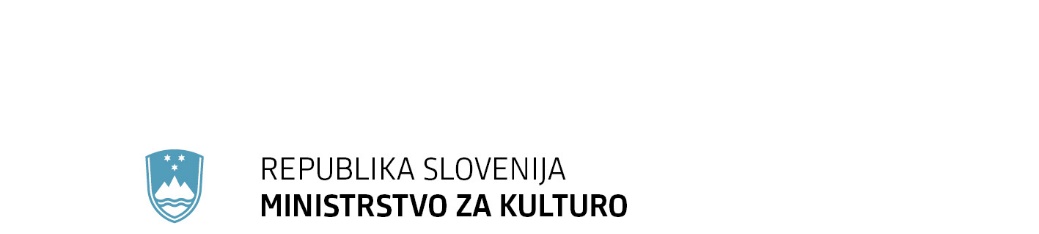 Maistrova ulica 10, 1000 Ljubljana	T: 01 369 59 00	F: 01 369 59 01	E: gp.mk@gov.si	www.mk.gov.siPriloge:- ZAMS – B (predlog Zakona o spremembah in dopolnitvah Zakona o avdiovizualnih medijskih storitvah);- priloga 2;- MSP test;- osnutki podzakonskih aktov.Številka: 0070-9/2020/103Številka: 0070-9/2020/103Ljubljana, 19. 2. 2021Ljubljana, 19. 2. 2021EVA 2019-3340-0016EVA 2019-3340-0016GENERALNI SEKRETARIAT VLADE REPUBLIKE SLOVENIJEgp.gs@gov.siGENERALNI SEKRETARIAT VLADE REPUBLIKE SLOVENIJEgp.gs@gov.siZADEVA: Novo gradivo št. 1 - Predlog Zakona o spremembah in dopolnitvah Zakona o avdiovizualnih medijskih storitvah (EVA 2019-3340-0016) ZADEVA: Novo gradivo št. 1 - Predlog Zakona o spremembah in dopolnitvah Zakona o avdiovizualnih medijskih storitvah (EVA 2019-3340-0016) ZADEVA: Novo gradivo št. 1 - Predlog Zakona o spremembah in dopolnitvah Zakona o avdiovizualnih medijskih storitvah (EVA 2019-3340-0016) ZADEVA: Novo gradivo št. 1 - Predlog Zakona o spremembah in dopolnitvah Zakona o avdiovizualnih medijskih storitvah (EVA 2019-3340-0016) 1. Predlog sklepov vlade:1. Predlog sklepov vlade:1. Predlog sklepov vlade:1. Predlog sklepov vlade:Na podlagi drugega odstavka 2. člena Zakona o Vladi Republike Slovenije (Uradni list RS, št. 24/05 – uradno prečiščeno besedilo, 109/08, 38/10 – ZUKN, 8/12, 21/13, 47/13 – ZDU-1G, 65/14 in 55/17) je Vlada Republike Slovenije na .....seji dne......sprejela naslednji:SKLEPVlada Republike Slovenije je določila besedilo Predloga Zakona o spremembah in dopolnitvah Zakona o avdiovizualnih medijskih storitvah (EVA 2019-3340-0016) in ga pošlje Državnemu zboru Republike Slovenije v obravnavo po rednem postopku. mag. Janja Garvas Hočevar                                                                                                                                                   v. d. generalne sekretarkePrejmejo:Generalni sekretariat vladeMinistrstvo za kulturoAgencija za komunikacijska omrežja in storitve Republike SlovenijeNa podlagi drugega odstavka 2. člena Zakona o Vladi Republike Slovenije (Uradni list RS, št. 24/05 – uradno prečiščeno besedilo, 109/08, 38/10 – ZUKN, 8/12, 21/13, 47/13 – ZDU-1G, 65/14 in 55/17) je Vlada Republike Slovenije na .....seji dne......sprejela naslednji:SKLEPVlada Republike Slovenije je določila besedilo Predloga Zakona o spremembah in dopolnitvah Zakona o avdiovizualnih medijskih storitvah (EVA 2019-3340-0016) in ga pošlje Državnemu zboru Republike Slovenije v obravnavo po rednem postopku. mag. Janja Garvas Hočevar                                                                                                                                                   v. d. generalne sekretarkePrejmejo:Generalni sekretariat vladeMinistrstvo za kulturoAgencija za komunikacijska omrežja in storitve Republike SlovenijeNa podlagi drugega odstavka 2. člena Zakona o Vladi Republike Slovenije (Uradni list RS, št. 24/05 – uradno prečiščeno besedilo, 109/08, 38/10 – ZUKN, 8/12, 21/13, 47/13 – ZDU-1G, 65/14 in 55/17) je Vlada Republike Slovenije na .....seji dne......sprejela naslednji:SKLEPVlada Republike Slovenije je določila besedilo Predloga Zakona o spremembah in dopolnitvah Zakona o avdiovizualnih medijskih storitvah (EVA 2019-3340-0016) in ga pošlje Državnemu zboru Republike Slovenije v obravnavo po rednem postopku. mag. Janja Garvas Hočevar                                                                                                                                                   v. d. generalne sekretarkePrejmejo:Generalni sekretariat vladeMinistrstvo za kulturoAgencija za komunikacijska omrežja in storitve Republike SlovenijeNa podlagi drugega odstavka 2. člena Zakona o Vladi Republike Slovenije (Uradni list RS, št. 24/05 – uradno prečiščeno besedilo, 109/08, 38/10 – ZUKN, 8/12, 21/13, 47/13 – ZDU-1G, 65/14 in 55/17) je Vlada Republike Slovenije na .....seji dne......sprejela naslednji:SKLEPVlada Republike Slovenije je določila besedilo Predloga Zakona o spremembah in dopolnitvah Zakona o avdiovizualnih medijskih storitvah (EVA 2019-3340-0016) in ga pošlje Državnemu zboru Republike Slovenije v obravnavo po rednem postopku. mag. Janja Garvas Hočevar                                                                                                                                                   v. d. generalne sekretarkePrejmejo:Generalni sekretariat vladeMinistrstvo za kulturoAgencija za komunikacijska omrežja in storitve Republike Slovenije2. Predlog za obravnavo predloga zakona po nujnem ali skrajšanem postopku v državnem zboru z obrazložitvijo razlogov:2. Predlog za obravnavo predloga zakona po nujnem ali skrajšanem postopku v državnem zboru z obrazložitvijo razlogov:2. Predlog za obravnavo predloga zakona po nujnem ali skrajšanem postopku v državnem zboru z obrazložitvijo razlogov:2. Predlog za obravnavo predloga zakona po nujnem ali skrajšanem postopku v državnem zboru z obrazložitvijo razlogov:////3.a Osebe, odgovorne za strokovno pripravo in usklajenost gradiva:3.a Osebe, odgovorne za strokovno pripravo in usklajenost gradiva:3.a Osebe, odgovorne za strokovno pripravo in usklajenost gradiva:3.a Osebe, odgovorne za strokovno pripravo in usklajenost gradiva:dr. Vasko Simoniti, ministerUršula Menih Dokl, v. d. generalne direktorice Direktorata za medijedr. Vasko Simoniti, ministerUršula Menih Dokl, v. d. generalne direktorice Direktorata za medijedr. Vasko Simoniti, ministerUršula Menih Dokl, v. d. generalne direktorice Direktorata za medijedr. Vasko Simoniti, ministerUršula Menih Dokl, v. d. generalne direktorice Direktorata za medije3.b Zunanji strokovnjaki, ki so sodelovali pri pripravi dela ali celotnega gradiva:3.b Zunanji strokovnjaki, ki so sodelovali pri pripravi dela ali celotnega gradiva:3.b Zunanji strokovnjaki, ki so sodelovali pri pripravi dela ali celotnega gradiva:3.b Zunanji strokovnjaki, ki so sodelovali pri pripravi dela ali celotnega gradiva:////4. Predstavniki vlade, ki bodo sodelovali pri delu državnega zbora:4. Predstavniki vlade, ki bodo sodelovali pri delu državnega zbora:4. Predstavniki vlade, ki bodo sodelovali pri delu državnega zbora:4. Predstavniki vlade, ki bodo sodelovali pri delu državnega zbora:dr. Vasko Simoniti, ministerdr. Ignacija Fridl Jarc, državna sekretarkaUršula Menih Dokl, v. d. generalne direktorice Direktorata za medijedr. Vasko Simoniti, ministerdr. Ignacija Fridl Jarc, državna sekretarkaUršula Menih Dokl, v. d. generalne direktorice Direktorata za medijedr. Vasko Simoniti, ministerdr. Ignacija Fridl Jarc, državna sekretarkaUršula Menih Dokl, v. d. generalne direktorice Direktorata za medijedr. Vasko Simoniti, ministerdr. Ignacija Fridl Jarc, državna sekretarkaUršula Menih Dokl, v. d. generalne direktorice Direktorata za medije5. Kratek povzetek gradiva:5. Kratek povzetek gradiva:5. Kratek povzetek gradiva:5. Kratek povzetek gradiva:S predlogom zakona se v slovenski pravni red prenaša Direktiva (EU) 2018/1808 Evropskega parlamenta in Sveta z dne 14. novembra 2018 o spremembi Direktive 2010/13/EU o usklajevanju nekaterih zakonov in drugih predpisov držav članic o opravljanju avdiovizualnih medijskih storitev (Direktiva o avdiovizualnih medijskih storitvah) glede na spreminjajoče se tržne razmere (UL L 303, z dne 28. 11. 2018, str. 69–92).Konec leta 2011 je bila z Zakonom o avdiovizualnih medijskih storitvah (Uradni list RS, št. 87/11 in 84/15; v nadaljnjem besedilu: ZAvMS) v slovenski pravni red prenesena Direktiva 2010/13/EU Evropskega parlamenta in Sveta z dne 10. marca 2010 o usklajevanju nekaterih zakonov in drugih predpisov držav članic o opravljanju avdiovizualnih medijskih storitev (Direktiva o avdiovizualnih medijskih storitvah) (kodificirana različica) (UL L št. 95, z dne 15. 4. 2010, str. 1–24).Prva direktiva na tem področju je bila sprejeta leta 1989, in sicer Direktiva Sveta 89/552//EGS – Direktiva o televiziji brez meja, ki je bila spremenjena leta 1997 z Direktivo Evropskega parlamenta in Sveta 97/36/ES z dne 30. junija 1997 o spremembi Direktive 89/552/EGS o usklajevanju nekaterih zakonov in drugih predpisov držav članic o opravljanju dejavnosti razširjanja televizijskih programov.Zadnja bistvena sprememba Direktive Sveta 89/552/EGS, ki je bila naknadno kodificirana v Direktivi 2010/13/EU, je bila izvedena leta 2007 s sprejetjem Direktive 2007/65/ES Evropskega parlamenta in Sveta z dne 11. decembra 2007 o spremembi Direktive Sveta 89/552/EGS o usklajevanju nekaterih zakonov in drugih predpisov držav članic o opravljanju dejavnosti razširjanja televizijskih programov.Trg avdiovizualnih medijskih storitev se je od takrat precej in zelo hitro spremenil zaradi stalne konvergence televizije in internetnih storitev. Tehnološki razvoj je omogočil nove vrste storitev in uporabniških izkušenj. Gledalske navade, zlasti mlajših generacij, so se znatno spremenile. Medtem ko glavni televizijski zasloni ostajajo pomembno orodje za deljenje avdiovizualnih izkušenj, so mnogi gledalci začeli uporabljati druge, prenosne naprave za gledanje avdiovizualnih vsebin. Kljub temu tradicionalne televizijske vsebine še vedno predstavljajo velik delež povprečnega dnevnega časa gledanja.Vendar so nove vrste vsebin, na primer video posnetki ali vsebine, ki jih ustvarijo uporabniki, vedno pomembnejše, novi udeleženci na trgu, vključno s ponudniki storitev videa na zahtevo in platform za izmenjavo videov, pa so zdaj že uveljavljeni. Ta medijska konvergenca zahteva posodobljen pravni okvir, ki bo odražal razvoj na trgu in omogočil doseganje ravnovesja med dostopom do storitev spletnih vsebin, varstvom potrošnikov in konkurenčnostjo.Evropska komisija je 6. maja 2015 sprejela sporočilo z naslovom »Strategija za enotni digitalni trg za Evropo«, v kateri je napovedala pregled Direktive 2010/13/EU. Z namenom pridobitve stališč vseh zainteresiranih strani o tem, kako evropsko avdiovizualno medijsko krajino prilagoditi digitalni dobi, je Evropska komisija organizirala javno posvetovanje, ki je potekalo od julija do septembra 2015. Evropska komisija je maja 2016 predlagala spremenjeno direktivo o avdiovizualnih medijskih storitvah, ki je vključevala nov pristop k spletnim platformam za širjenje avdiovizualnih vsebin. Od takrat je bila spremenjena direktiva predmet intenzivnih pogajanj med so-zakonodajalci, ki so bila s podporo Evropske komisije zaključena z neuradnim dogovorom o predlaganih pravilih, doseženim 6. junija 2018. 6. novembra 2018 je Svet sprejel spremenjeno direktivo o avdiovizualnih medijskih storitvah (Direktiva (EU) 2018/1808), kar je bil zadnji korak v zakonodajnem postopku. Novo gradivo št. 1 - Redakcijski popravki v uvodnem delu predloga besedila zakona.S predlogom zakona se v slovenski pravni red prenaša Direktiva (EU) 2018/1808 Evropskega parlamenta in Sveta z dne 14. novembra 2018 o spremembi Direktive 2010/13/EU o usklajevanju nekaterih zakonov in drugih predpisov držav članic o opravljanju avdiovizualnih medijskih storitev (Direktiva o avdiovizualnih medijskih storitvah) glede na spreminjajoče se tržne razmere (UL L 303, z dne 28. 11. 2018, str. 69–92).Konec leta 2011 je bila z Zakonom o avdiovizualnih medijskih storitvah (Uradni list RS, št. 87/11 in 84/15; v nadaljnjem besedilu: ZAvMS) v slovenski pravni red prenesena Direktiva 2010/13/EU Evropskega parlamenta in Sveta z dne 10. marca 2010 o usklajevanju nekaterih zakonov in drugih predpisov držav članic o opravljanju avdiovizualnih medijskih storitev (Direktiva o avdiovizualnih medijskih storitvah) (kodificirana različica) (UL L št. 95, z dne 15. 4. 2010, str. 1–24).Prva direktiva na tem področju je bila sprejeta leta 1989, in sicer Direktiva Sveta 89/552//EGS – Direktiva o televiziji brez meja, ki je bila spremenjena leta 1997 z Direktivo Evropskega parlamenta in Sveta 97/36/ES z dne 30. junija 1997 o spremembi Direktive 89/552/EGS o usklajevanju nekaterih zakonov in drugih predpisov držav članic o opravljanju dejavnosti razširjanja televizijskih programov.Zadnja bistvena sprememba Direktive Sveta 89/552/EGS, ki je bila naknadno kodificirana v Direktivi 2010/13/EU, je bila izvedena leta 2007 s sprejetjem Direktive 2007/65/ES Evropskega parlamenta in Sveta z dne 11. decembra 2007 o spremembi Direktive Sveta 89/552/EGS o usklajevanju nekaterih zakonov in drugih predpisov držav članic o opravljanju dejavnosti razširjanja televizijskih programov.Trg avdiovizualnih medijskih storitev se je od takrat precej in zelo hitro spremenil zaradi stalne konvergence televizije in internetnih storitev. Tehnološki razvoj je omogočil nove vrste storitev in uporabniških izkušenj. Gledalske navade, zlasti mlajših generacij, so se znatno spremenile. Medtem ko glavni televizijski zasloni ostajajo pomembno orodje za deljenje avdiovizualnih izkušenj, so mnogi gledalci začeli uporabljati druge, prenosne naprave za gledanje avdiovizualnih vsebin. Kljub temu tradicionalne televizijske vsebine še vedno predstavljajo velik delež povprečnega dnevnega časa gledanja.Vendar so nove vrste vsebin, na primer video posnetki ali vsebine, ki jih ustvarijo uporabniki, vedno pomembnejše, novi udeleženci na trgu, vključno s ponudniki storitev videa na zahtevo in platform za izmenjavo videov, pa so zdaj že uveljavljeni. Ta medijska konvergenca zahteva posodobljen pravni okvir, ki bo odražal razvoj na trgu in omogočil doseganje ravnovesja med dostopom do storitev spletnih vsebin, varstvom potrošnikov in konkurenčnostjo.Evropska komisija je 6. maja 2015 sprejela sporočilo z naslovom »Strategija za enotni digitalni trg za Evropo«, v kateri je napovedala pregled Direktive 2010/13/EU. Z namenom pridobitve stališč vseh zainteresiranih strani o tem, kako evropsko avdiovizualno medijsko krajino prilagoditi digitalni dobi, je Evropska komisija organizirala javno posvetovanje, ki je potekalo od julija do septembra 2015. Evropska komisija je maja 2016 predlagala spremenjeno direktivo o avdiovizualnih medijskih storitvah, ki je vključevala nov pristop k spletnim platformam za širjenje avdiovizualnih vsebin. Od takrat je bila spremenjena direktiva predmet intenzivnih pogajanj med so-zakonodajalci, ki so bila s podporo Evropske komisije zaključena z neuradnim dogovorom o predlaganih pravilih, doseženim 6. junija 2018. 6. novembra 2018 je Svet sprejel spremenjeno direktivo o avdiovizualnih medijskih storitvah (Direktiva (EU) 2018/1808), kar je bil zadnji korak v zakonodajnem postopku. Novo gradivo št. 1 - Redakcijski popravki v uvodnem delu predloga besedila zakona.S predlogom zakona se v slovenski pravni red prenaša Direktiva (EU) 2018/1808 Evropskega parlamenta in Sveta z dne 14. novembra 2018 o spremembi Direktive 2010/13/EU o usklajevanju nekaterih zakonov in drugih predpisov držav članic o opravljanju avdiovizualnih medijskih storitev (Direktiva o avdiovizualnih medijskih storitvah) glede na spreminjajoče se tržne razmere (UL L 303, z dne 28. 11. 2018, str. 69–92).Konec leta 2011 je bila z Zakonom o avdiovizualnih medijskih storitvah (Uradni list RS, št. 87/11 in 84/15; v nadaljnjem besedilu: ZAvMS) v slovenski pravni red prenesena Direktiva 2010/13/EU Evropskega parlamenta in Sveta z dne 10. marca 2010 o usklajevanju nekaterih zakonov in drugih predpisov držav članic o opravljanju avdiovizualnih medijskih storitev (Direktiva o avdiovizualnih medijskih storitvah) (kodificirana različica) (UL L št. 95, z dne 15. 4. 2010, str. 1–24).Prva direktiva na tem področju je bila sprejeta leta 1989, in sicer Direktiva Sveta 89/552//EGS – Direktiva o televiziji brez meja, ki je bila spremenjena leta 1997 z Direktivo Evropskega parlamenta in Sveta 97/36/ES z dne 30. junija 1997 o spremembi Direktive 89/552/EGS o usklajevanju nekaterih zakonov in drugih predpisov držav članic o opravljanju dejavnosti razširjanja televizijskih programov.Zadnja bistvena sprememba Direktive Sveta 89/552/EGS, ki je bila naknadno kodificirana v Direktivi 2010/13/EU, je bila izvedena leta 2007 s sprejetjem Direktive 2007/65/ES Evropskega parlamenta in Sveta z dne 11. decembra 2007 o spremembi Direktive Sveta 89/552/EGS o usklajevanju nekaterih zakonov in drugih predpisov držav članic o opravljanju dejavnosti razširjanja televizijskih programov.Trg avdiovizualnih medijskih storitev se je od takrat precej in zelo hitro spremenil zaradi stalne konvergence televizije in internetnih storitev. Tehnološki razvoj je omogočil nove vrste storitev in uporabniških izkušenj. Gledalske navade, zlasti mlajših generacij, so se znatno spremenile. Medtem ko glavni televizijski zasloni ostajajo pomembno orodje za deljenje avdiovizualnih izkušenj, so mnogi gledalci začeli uporabljati druge, prenosne naprave za gledanje avdiovizualnih vsebin. Kljub temu tradicionalne televizijske vsebine še vedno predstavljajo velik delež povprečnega dnevnega časa gledanja.Vendar so nove vrste vsebin, na primer video posnetki ali vsebine, ki jih ustvarijo uporabniki, vedno pomembnejše, novi udeleženci na trgu, vključno s ponudniki storitev videa na zahtevo in platform za izmenjavo videov, pa so zdaj že uveljavljeni. Ta medijska konvergenca zahteva posodobljen pravni okvir, ki bo odražal razvoj na trgu in omogočil doseganje ravnovesja med dostopom do storitev spletnih vsebin, varstvom potrošnikov in konkurenčnostjo.Evropska komisija je 6. maja 2015 sprejela sporočilo z naslovom »Strategija za enotni digitalni trg za Evropo«, v kateri je napovedala pregled Direktive 2010/13/EU. Z namenom pridobitve stališč vseh zainteresiranih strani o tem, kako evropsko avdiovizualno medijsko krajino prilagoditi digitalni dobi, je Evropska komisija organizirala javno posvetovanje, ki je potekalo od julija do septembra 2015. Evropska komisija je maja 2016 predlagala spremenjeno direktivo o avdiovizualnih medijskih storitvah, ki je vključevala nov pristop k spletnim platformam za širjenje avdiovizualnih vsebin. Od takrat je bila spremenjena direktiva predmet intenzivnih pogajanj med so-zakonodajalci, ki so bila s podporo Evropske komisije zaključena z neuradnim dogovorom o predlaganih pravilih, doseženim 6. junija 2018. 6. novembra 2018 je Svet sprejel spremenjeno direktivo o avdiovizualnih medijskih storitvah (Direktiva (EU) 2018/1808), kar je bil zadnji korak v zakonodajnem postopku. Novo gradivo št. 1 - Redakcijski popravki v uvodnem delu predloga besedila zakona.S predlogom zakona se v slovenski pravni red prenaša Direktiva (EU) 2018/1808 Evropskega parlamenta in Sveta z dne 14. novembra 2018 o spremembi Direktive 2010/13/EU o usklajevanju nekaterih zakonov in drugih predpisov držav članic o opravljanju avdiovizualnih medijskih storitev (Direktiva o avdiovizualnih medijskih storitvah) glede na spreminjajoče se tržne razmere (UL L 303, z dne 28. 11. 2018, str. 69–92).Konec leta 2011 je bila z Zakonom o avdiovizualnih medijskih storitvah (Uradni list RS, št. 87/11 in 84/15; v nadaljnjem besedilu: ZAvMS) v slovenski pravni red prenesena Direktiva 2010/13/EU Evropskega parlamenta in Sveta z dne 10. marca 2010 o usklajevanju nekaterih zakonov in drugih predpisov držav članic o opravljanju avdiovizualnih medijskih storitev (Direktiva o avdiovizualnih medijskih storitvah) (kodificirana različica) (UL L št. 95, z dne 15. 4. 2010, str. 1–24).Prva direktiva na tem področju je bila sprejeta leta 1989, in sicer Direktiva Sveta 89/552//EGS – Direktiva o televiziji brez meja, ki je bila spremenjena leta 1997 z Direktivo Evropskega parlamenta in Sveta 97/36/ES z dne 30. junija 1997 o spremembi Direktive 89/552/EGS o usklajevanju nekaterih zakonov in drugih predpisov držav članic o opravljanju dejavnosti razširjanja televizijskih programov.Zadnja bistvena sprememba Direktive Sveta 89/552/EGS, ki je bila naknadno kodificirana v Direktivi 2010/13/EU, je bila izvedena leta 2007 s sprejetjem Direktive 2007/65/ES Evropskega parlamenta in Sveta z dne 11. decembra 2007 o spremembi Direktive Sveta 89/552/EGS o usklajevanju nekaterih zakonov in drugih predpisov držav članic o opravljanju dejavnosti razširjanja televizijskih programov.Trg avdiovizualnih medijskih storitev se je od takrat precej in zelo hitro spremenil zaradi stalne konvergence televizije in internetnih storitev. Tehnološki razvoj je omogočil nove vrste storitev in uporabniških izkušenj. Gledalske navade, zlasti mlajših generacij, so se znatno spremenile. Medtem ko glavni televizijski zasloni ostajajo pomembno orodje za deljenje avdiovizualnih izkušenj, so mnogi gledalci začeli uporabljati druge, prenosne naprave za gledanje avdiovizualnih vsebin. Kljub temu tradicionalne televizijske vsebine še vedno predstavljajo velik delež povprečnega dnevnega časa gledanja.Vendar so nove vrste vsebin, na primer video posnetki ali vsebine, ki jih ustvarijo uporabniki, vedno pomembnejše, novi udeleženci na trgu, vključno s ponudniki storitev videa na zahtevo in platform za izmenjavo videov, pa so zdaj že uveljavljeni. Ta medijska konvergenca zahteva posodobljen pravni okvir, ki bo odražal razvoj na trgu in omogočil doseganje ravnovesja med dostopom do storitev spletnih vsebin, varstvom potrošnikov in konkurenčnostjo.Evropska komisija je 6. maja 2015 sprejela sporočilo z naslovom »Strategija za enotni digitalni trg za Evropo«, v kateri je napovedala pregled Direktive 2010/13/EU. Z namenom pridobitve stališč vseh zainteresiranih strani o tem, kako evropsko avdiovizualno medijsko krajino prilagoditi digitalni dobi, je Evropska komisija organizirala javno posvetovanje, ki je potekalo od julija do septembra 2015. Evropska komisija je maja 2016 predlagala spremenjeno direktivo o avdiovizualnih medijskih storitvah, ki je vključevala nov pristop k spletnim platformam za širjenje avdiovizualnih vsebin. Od takrat je bila spremenjena direktiva predmet intenzivnih pogajanj med so-zakonodajalci, ki so bila s podporo Evropske komisije zaključena z neuradnim dogovorom o predlaganih pravilih, doseženim 6. junija 2018. 6. novembra 2018 je Svet sprejel spremenjeno direktivo o avdiovizualnih medijskih storitvah (Direktiva (EU) 2018/1808), kar je bil zadnji korak v zakonodajnem postopku. Novo gradivo št. 1 - Redakcijski popravki v uvodnem delu predloga besedila zakona.6. Presoja posledic za:6. Presoja posledic za:6. Presoja posledic za:6. Presoja posledic za:a)javnofinančna sredstva nad 40.000 EUR v tekočem in naslednjih treh letihjavnofinančna sredstva nad 40.000 EUR v tekočem in naslednjih treh letihDAb)usklajenost slovenskega pravnega reda s pravnim redom Evropske unijeusklajenost slovenskega pravnega reda s pravnim redom Evropske unijeDAc)administrativne poslediceadministrativne poslediceDAč)gospodarstvo, zlasti mala in srednja podjetja ter konkurenčnost podjetijgospodarstvo, zlasti mala in srednja podjetja ter konkurenčnost podjetijDAd)okolje, vključno s prostorskimi in varstvenimi vidikiokolje, vključno s prostorskimi in varstvenimi vidikiNEe)socialno področjesocialno področjeDAf)dokumente razvojnega načrtovanja:nacionalne dokumente razvojnega načrtovanjarazvojne politike na ravni programov po strukturi razvojne klasifikacije programskega proračunarazvojne dokumente Evropske unije in mednarodnih organizacijdokumente razvojnega načrtovanja:nacionalne dokumente razvojnega načrtovanjarazvojne politike na ravni programov po strukturi razvojne klasifikacije programskega proračunarazvojne dokumente Evropske unije in mednarodnih organizacijNE7.a Predstavitev ocene finančnih posledic nad 40.000 EUR:Predlog zakona ima posledice za državni proračun. Z 16.b členom se ustanavlja proračunski sklad – Sklad za evropsko avdiovizualno produkcijo. S skladom bo upravljalo ministrstvo, pristojno za medije. Sklad sicer ne bo ustanovljen takoj z uveljavitvijo tega zakona, ampak šele s pripoznavo le-tega ter namenskega prihodka v Zakonu o izvrševanju proračunov Republike Slovenije. V prehodni določbi je navedeno, da se členi 16.a, 16.b in 16.c pričnejo uporabljati šele z dnem uveljavitve proračuna oziroma rebalansa proračuna v katerem je pripoznan namenski prihodek sklada in sam sklad.Po pričetku izvrševanja členov 16.a, 16.b in 16.c se predvideva, da se bo v skladu zbralo okrog 200.000 evrov letno. Ocenjeno je, da bo zavezancev 20 in da bo vsak izmed njih v sklad povprečno prispeval 10.000 evrov letno. S sredstvi bo upravljalo ministrstvo, pristojno za medije in sicer jih bo po postopku javnih razpisov namenilo za produkcijo evropskih avdiovizualnih del.Predlog zakona ima posledice na druga javna finančna sredstva, s katerimi se financira Agencija za komunikacijska omrežja in storitve (AKOS). Ta pridobiva z letnimi plačili ponudnikov avdiovizualnih medijskih storitev sredstva, potrebna za kritje stroškov, ki jih ima z izvrševanjem svojih pristojnosti po ZAvMS. S predlogom zakona se krog zavezancev za letno plačilo širi tudi na ponudnike storitev platform za izmenjavo videov.7.a Predstavitev ocene finančnih posledic nad 40.000 EUR:Predlog zakona ima posledice za državni proračun. Z 16.b členom se ustanavlja proračunski sklad – Sklad za evropsko avdiovizualno produkcijo. S skladom bo upravljalo ministrstvo, pristojno za medije. Sklad sicer ne bo ustanovljen takoj z uveljavitvijo tega zakona, ampak šele s pripoznavo le-tega ter namenskega prihodka v Zakonu o izvrševanju proračunov Republike Slovenije. V prehodni določbi je navedeno, da se členi 16.a, 16.b in 16.c pričnejo uporabljati šele z dnem uveljavitve proračuna oziroma rebalansa proračuna v katerem je pripoznan namenski prihodek sklada in sam sklad.Po pričetku izvrševanja členov 16.a, 16.b in 16.c se predvideva, da se bo v skladu zbralo okrog 200.000 evrov letno. Ocenjeno je, da bo zavezancev 20 in da bo vsak izmed njih v sklad povprečno prispeval 10.000 evrov letno. S sredstvi bo upravljalo ministrstvo, pristojno za medije in sicer jih bo po postopku javnih razpisov namenilo za produkcijo evropskih avdiovizualnih del.Predlog zakona ima posledice na druga javna finančna sredstva, s katerimi se financira Agencija za komunikacijska omrežja in storitve (AKOS). Ta pridobiva z letnimi plačili ponudnikov avdiovizualnih medijskih storitev sredstva, potrebna za kritje stroškov, ki jih ima z izvrševanjem svojih pristojnosti po ZAvMS. S predlogom zakona se krog zavezancev za letno plačilo širi tudi na ponudnike storitev platform za izmenjavo videov.7.a Predstavitev ocene finančnih posledic nad 40.000 EUR:Predlog zakona ima posledice za državni proračun. Z 16.b členom se ustanavlja proračunski sklad – Sklad za evropsko avdiovizualno produkcijo. S skladom bo upravljalo ministrstvo, pristojno za medije. Sklad sicer ne bo ustanovljen takoj z uveljavitvijo tega zakona, ampak šele s pripoznavo le-tega ter namenskega prihodka v Zakonu o izvrševanju proračunov Republike Slovenije. V prehodni določbi je navedeno, da se členi 16.a, 16.b in 16.c pričnejo uporabljati šele z dnem uveljavitve proračuna oziroma rebalansa proračuna v katerem je pripoznan namenski prihodek sklada in sam sklad.Po pričetku izvrševanja členov 16.a, 16.b in 16.c se predvideva, da se bo v skladu zbralo okrog 200.000 evrov letno. Ocenjeno je, da bo zavezancev 20 in da bo vsak izmed njih v sklad povprečno prispeval 10.000 evrov letno. S sredstvi bo upravljalo ministrstvo, pristojno za medije in sicer jih bo po postopku javnih razpisov namenilo za produkcijo evropskih avdiovizualnih del.Predlog zakona ima posledice na druga javna finančna sredstva, s katerimi se financira Agencija za komunikacijska omrežja in storitve (AKOS). Ta pridobiva z letnimi plačili ponudnikov avdiovizualnih medijskih storitev sredstva, potrebna za kritje stroškov, ki jih ima z izvrševanjem svojih pristojnosti po ZAvMS. S predlogom zakona se krog zavezancev za letno plačilo širi tudi na ponudnike storitev platform za izmenjavo videov.7.a Predstavitev ocene finančnih posledic nad 40.000 EUR:Predlog zakona ima posledice za državni proračun. Z 16.b členom se ustanavlja proračunski sklad – Sklad za evropsko avdiovizualno produkcijo. S skladom bo upravljalo ministrstvo, pristojno za medije. Sklad sicer ne bo ustanovljen takoj z uveljavitvijo tega zakona, ampak šele s pripoznavo le-tega ter namenskega prihodka v Zakonu o izvrševanju proračunov Republike Slovenije. V prehodni določbi je navedeno, da se členi 16.a, 16.b in 16.c pričnejo uporabljati šele z dnem uveljavitve proračuna oziroma rebalansa proračuna v katerem je pripoznan namenski prihodek sklada in sam sklad.Po pričetku izvrševanja členov 16.a, 16.b in 16.c se predvideva, da se bo v skladu zbralo okrog 200.000 evrov letno. Ocenjeno je, da bo zavezancev 20 in da bo vsak izmed njih v sklad povprečno prispeval 10.000 evrov letno. S sredstvi bo upravljalo ministrstvo, pristojno za medije in sicer jih bo po postopku javnih razpisov namenilo za produkcijo evropskih avdiovizualnih del.Predlog zakona ima posledice na druga javna finančna sredstva, s katerimi se financira Agencija za komunikacijska omrežja in storitve (AKOS). Ta pridobiva z letnimi plačili ponudnikov avdiovizualnih medijskih storitev sredstva, potrebna za kritje stroškov, ki jih ima z izvrševanjem svojih pristojnosti po ZAvMS. S predlogom zakona se krog zavezancev za letno plačilo širi tudi na ponudnike storitev platform za izmenjavo videov.I. Ocena finančnih posledic, ki niso načrtovane v sprejetem proračunuI. Ocena finančnih posledic, ki niso načrtovane v sprejetem proračunuI. Ocena finančnih posledic, ki niso načrtovane v sprejetem proračunuI. Ocena finančnih posledic, ki niso načrtovane v sprejetem proračunuI. Ocena finančnih posledic, ki niso načrtovane v sprejetem proračunuI. Ocena finančnih posledic, ki niso načrtovane v sprejetem proračunuI. Ocena finančnih posledic, ki niso načrtovane v sprejetem proračunuI. Ocena finančnih posledic, ki niso načrtovane v sprejetem proračunuI. Ocena finančnih posledic, ki niso načrtovane v sprejetem proračunuTekoče leto (t)Tekoče leto (t)t + 1t + 2t + 2t + 2t + 3Predvideno povečanje (+) ali zmanjšanje (–) prihodkov državnega proračuna Predvideno povečanje (+) ali zmanjšanje (–) prihodkov državnega proračuna 00+ 200.000+ 200.000+ 200.000+ 200.000+ 200.000Predvideno povečanje (+) ali zmanjšanje (–) prihodkov občinskih proračunov Predvideno povečanje (+) ali zmanjšanje (–) prihodkov občinskih proračunov Predvideno povečanje (+) ali zmanjšanje (–) odhodkov državnega proračuna Predvideno povečanje (+) ali zmanjšanje (–) odhodkov državnega proračuna 00+ 200.000+ 200.000+ 200.000+ 200.000+ 200.000Predvideno povečanje (+) ali zmanjšanje (–) odhodkov občinskih proračunovPredvideno povečanje (+) ali zmanjšanje (–) odhodkov občinskih proračunovPredvideno povečanje (+) ali zmanjšanje (–) obveznosti za druga javnofinančna sredstvaPredvideno povečanje (+) ali zmanjšanje (–) obveznosti za druga javnofinančna sredstvaII. Finančne posledice za državni proračunII. Finančne posledice za državni proračunII. Finančne posledice za državni proračunII. Finančne posledice za državni proračunII. Finančne posledice za državni proračunII. Finančne posledice za državni proračunII. Finančne posledice za državni proračunII. Finančne posledice za državni proračunII. Finančne posledice za državni proračunII.a Pravice porabe za izvedbo predlaganih rešitev so zagotovljene:II.a Pravice porabe za izvedbo predlaganih rešitev so zagotovljene:II.a Pravice porabe za izvedbo predlaganih rešitev so zagotovljene:II.a Pravice porabe za izvedbo predlaganih rešitev so zagotovljene:II.a Pravice porabe za izvedbo predlaganih rešitev so zagotovljene:II.a Pravice porabe za izvedbo predlaganih rešitev so zagotovljene:II.a Pravice porabe za izvedbo predlaganih rešitev so zagotovljene:II.a Pravice porabe za izvedbo predlaganih rešitev so zagotovljene:II.a Pravice porabe za izvedbo predlaganih rešitev so zagotovljene:Ime proračunskega uporabnika Šifra in naziv ukrepa, projektaŠifra in naziv ukrepa, projektaŠifra in naziv proračunske postavkeŠifra in naziv proračunske postavkeZnesek za tekoče leto (t)Znesek za tekoče leto (t)Znesek za tekoče leto (t)Znesek za t + 1SKUPAJSKUPAJSKUPAJSKUPAJSKUPAJII.b Manjkajoče pravice porabe bodo zagotovljene s prerazporeditvijo:II.b Manjkajoče pravice porabe bodo zagotovljene s prerazporeditvijo:II.b Manjkajoče pravice porabe bodo zagotovljene s prerazporeditvijo:II.b Manjkajoče pravice porabe bodo zagotovljene s prerazporeditvijo:II.b Manjkajoče pravice porabe bodo zagotovljene s prerazporeditvijo:II.b Manjkajoče pravice porabe bodo zagotovljene s prerazporeditvijo:II.b Manjkajoče pravice porabe bodo zagotovljene s prerazporeditvijo:II.b Manjkajoče pravice porabe bodo zagotovljene s prerazporeditvijo:II.b Manjkajoče pravice porabe bodo zagotovljene s prerazporeditvijo:Ime proračunskega uporabnika Šifra in naziv ukrepa, projektaŠifra in naziv ukrepa, projektaŠifra in naziv proračunske postavke Šifra in naziv proračunske postavke Znesek za tekoče leto (t)Znesek za tekoče leto (t)Znesek za tekoče leto (t)Znesek za t + 1 SKUPAJSKUPAJSKUPAJSKUPAJSKUPAJII.c Načrtovana nadomestitev zmanjšanih prihodkov in povečanih odhodkov proračuna:II.c Načrtovana nadomestitev zmanjšanih prihodkov in povečanih odhodkov proračuna:II.c Načrtovana nadomestitev zmanjšanih prihodkov in povečanih odhodkov proračuna:II.c Načrtovana nadomestitev zmanjšanih prihodkov in povečanih odhodkov proračuna:II.c Načrtovana nadomestitev zmanjšanih prihodkov in povečanih odhodkov proračuna:II.c Načrtovana nadomestitev zmanjšanih prihodkov in povečanih odhodkov proračuna:II.c Načrtovana nadomestitev zmanjšanih prihodkov in povečanih odhodkov proračuna:II.c Načrtovana nadomestitev zmanjšanih prihodkov in povečanih odhodkov proračuna:II.c Načrtovana nadomestitev zmanjšanih prihodkov in povečanih odhodkov proračuna:Novi prihodkiNovi prihodkiNovi prihodkiZnesek za tekoče leto (t)Znesek za tekoče leto (t)Znesek za tekoče leto (t)Znesek za t + 1Znesek za t + 1Znesek za t + 1SKUPAJSKUPAJSKUPAJOBRAZLOŽITEV:Ocena finančnih posledic, ki niso načrtovane v sprejetem proračunuV zvezi s predlaganim vladnim gradivom se navedejo predvidene spremembe (povečanje, zmanjšanje):prihodkov državnega proračuna in občinskih proračunov,odhodkov državnega proračuna, ki niso načrtovani na ukrepih oziroma projektih sprejetih proračunov,obveznosti za druga javnofinančna sredstva (drugi viri), ki niso načrtovana na ukrepih oziroma projektih sprejetih proračunov.Predlog zakona sicer ima posledice za državni proračun, vendar ne predvideva porabe proračunskih sredstev v obdobju, za katero je bil državni proračun že sprejet.Finančne posledice za državni proračunPrikazane morajo biti finančne posledice za državni proračun, ki so na proračunskih postavkah načrtovane v dinamiki projektov oziroma ukrepov:II.a Pravice porabe za izvedbo predlaganih rešitev so zagotovljene:Navedejo se proračunski uporabnik, ki financira projekt oziroma ukrep; projekt oziroma ukrep, s katerim se bodo dosegli cilji vladnega gradiva, in proračunske postavke (kot proračunski vir financiranja), na katerih so v celoti ali delno zagotovljene pravice porabe (v tem primeru je nujna povezava s točko II.b). Pri uvrstitvi novega projekta oziroma ukrepa v načrt razvojnih programov se navedejo:proračunski uporabnik, ki bo financiral novi projekt oziroma ukrep,projekt oziroma ukrep, s katerim se bodo dosegli cilji vladnega gradiva, in proračunske postavke.Za zagotovitev pravic porabe na proračunskih postavkah, s katerih se bo financiral novi projekt oziroma ukrep, je treba izpolniti tudi točko II.b, saj je za novi projekt oziroma ukrep mogoče zagotoviti pravice porabe le s prerazporeditvijo s proračunskih postavk, s katerih se financirajo že sprejeti oziroma veljavni projekti in ukrepi.II.b Manjkajoče pravice porabe bodo zagotovljene s prerazporeditvijo:Navedejo se proračunski uporabniki, sprejeti (veljavni) ukrepi oziroma projekti, ki jih proračunski uporabnik izvaja, in proračunske postavke tega proračunskega uporabnika, ki so v dinamiki teh projektov oziroma ukrepov ter s katerih se bodo s prerazporeditvijo zagotovile pravice porabe za dodatne aktivnosti pri obstoječih projektih oziroma ukrepih ali novih projektih oziroma ukrepih, navedenih v točki II.a.II.c Načrtovana nadomestitev zmanjšanih prihodkov in povečanih odhodkov proračuna:Če se povečani odhodki (pravice porabe) ne bodo zagotovili tako, kot je določeno v točkah II.a in II.b, je povečanje odhodkov in izdatkov proračuna mogoče na podlagi zakona, ki ureja izvrševanje državnega proračuna (npr. priliv namenskih sredstev EU). Ukrepanje ob zmanjšanju prihodkov in prejemkov proračuna je določeno z zakonom, ki ureja javne finance, in zakonom, ki ureja izvrševanje državnega proračuna.OBRAZLOŽITEV:Ocena finančnih posledic, ki niso načrtovane v sprejetem proračunuV zvezi s predlaganim vladnim gradivom se navedejo predvidene spremembe (povečanje, zmanjšanje):prihodkov državnega proračuna in občinskih proračunov,odhodkov državnega proračuna, ki niso načrtovani na ukrepih oziroma projektih sprejetih proračunov,obveznosti za druga javnofinančna sredstva (drugi viri), ki niso načrtovana na ukrepih oziroma projektih sprejetih proračunov.Predlog zakona sicer ima posledice za državni proračun, vendar ne predvideva porabe proračunskih sredstev v obdobju, za katero je bil državni proračun že sprejet.Finančne posledice za državni proračunPrikazane morajo biti finančne posledice za državni proračun, ki so na proračunskih postavkah načrtovane v dinamiki projektov oziroma ukrepov:II.a Pravice porabe za izvedbo predlaganih rešitev so zagotovljene:Navedejo se proračunski uporabnik, ki financira projekt oziroma ukrep; projekt oziroma ukrep, s katerim se bodo dosegli cilji vladnega gradiva, in proračunske postavke (kot proračunski vir financiranja), na katerih so v celoti ali delno zagotovljene pravice porabe (v tem primeru je nujna povezava s točko II.b). Pri uvrstitvi novega projekta oziroma ukrepa v načrt razvojnih programov se navedejo:proračunski uporabnik, ki bo financiral novi projekt oziroma ukrep,projekt oziroma ukrep, s katerim se bodo dosegli cilji vladnega gradiva, in proračunske postavke.Za zagotovitev pravic porabe na proračunskih postavkah, s katerih se bo financiral novi projekt oziroma ukrep, je treba izpolniti tudi točko II.b, saj je za novi projekt oziroma ukrep mogoče zagotoviti pravice porabe le s prerazporeditvijo s proračunskih postavk, s katerih se financirajo že sprejeti oziroma veljavni projekti in ukrepi.II.b Manjkajoče pravice porabe bodo zagotovljene s prerazporeditvijo:Navedejo se proračunski uporabniki, sprejeti (veljavni) ukrepi oziroma projekti, ki jih proračunski uporabnik izvaja, in proračunske postavke tega proračunskega uporabnika, ki so v dinamiki teh projektov oziroma ukrepov ter s katerih se bodo s prerazporeditvijo zagotovile pravice porabe za dodatne aktivnosti pri obstoječih projektih oziroma ukrepih ali novih projektih oziroma ukrepih, navedenih v točki II.a.II.c Načrtovana nadomestitev zmanjšanih prihodkov in povečanih odhodkov proračuna:Če se povečani odhodki (pravice porabe) ne bodo zagotovili tako, kot je določeno v točkah II.a in II.b, je povečanje odhodkov in izdatkov proračuna mogoče na podlagi zakona, ki ureja izvrševanje državnega proračuna (npr. priliv namenskih sredstev EU). Ukrepanje ob zmanjšanju prihodkov in prejemkov proračuna je določeno z zakonom, ki ureja javne finance, in zakonom, ki ureja izvrševanje državnega proračuna.OBRAZLOŽITEV:Ocena finančnih posledic, ki niso načrtovane v sprejetem proračunuV zvezi s predlaganim vladnim gradivom se navedejo predvidene spremembe (povečanje, zmanjšanje):prihodkov državnega proračuna in občinskih proračunov,odhodkov državnega proračuna, ki niso načrtovani na ukrepih oziroma projektih sprejetih proračunov,obveznosti za druga javnofinančna sredstva (drugi viri), ki niso načrtovana na ukrepih oziroma projektih sprejetih proračunov.Predlog zakona sicer ima posledice za državni proračun, vendar ne predvideva porabe proračunskih sredstev v obdobju, za katero je bil državni proračun že sprejet.Finančne posledice za državni proračunPrikazane morajo biti finančne posledice za državni proračun, ki so na proračunskih postavkah načrtovane v dinamiki projektov oziroma ukrepov:II.a Pravice porabe za izvedbo predlaganih rešitev so zagotovljene:Navedejo se proračunski uporabnik, ki financira projekt oziroma ukrep; projekt oziroma ukrep, s katerim se bodo dosegli cilji vladnega gradiva, in proračunske postavke (kot proračunski vir financiranja), na katerih so v celoti ali delno zagotovljene pravice porabe (v tem primeru je nujna povezava s točko II.b). Pri uvrstitvi novega projekta oziroma ukrepa v načrt razvojnih programov se navedejo:proračunski uporabnik, ki bo financiral novi projekt oziroma ukrep,projekt oziroma ukrep, s katerim se bodo dosegli cilji vladnega gradiva, in proračunske postavke.Za zagotovitev pravic porabe na proračunskih postavkah, s katerih se bo financiral novi projekt oziroma ukrep, je treba izpolniti tudi točko II.b, saj je za novi projekt oziroma ukrep mogoče zagotoviti pravice porabe le s prerazporeditvijo s proračunskih postavk, s katerih se financirajo že sprejeti oziroma veljavni projekti in ukrepi.II.b Manjkajoče pravice porabe bodo zagotovljene s prerazporeditvijo:Navedejo se proračunski uporabniki, sprejeti (veljavni) ukrepi oziroma projekti, ki jih proračunski uporabnik izvaja, in proračunske postavke tega proračunskega uporabnika, ki so v dinamiki teh projektov oziroma ukrepov ter s katerih se bodo s prerazporeditvijo zagotovile pravice porabe za dodatne aktivnosti pri obstoječih projektih oziroma ukrepih ali novih projektih oziroma ukrepih, navedenih v točki II.a.II.c Načrtovana nadomestitev zmanjšanih prihodkov in povečanih odhodkov proračuna:Če se povečani odhodki (pravice porabe) ne bodo zagotovili tako, kot je določeno v točkah II.a in II.b, je povečanje odhodkov in izdatkov proračuna mogoče na podlagi zakona, ki ureja izvrševanje državnega proračuna (npr. priliv namenskih sredstev EU). Ukrepanje ob zmanjšanju prihodkov in prejemkov proračuna je določeno z zakonom, ki ureja javne finance, in zakonom, ki ureja izvrševanje državnega proračuna.OBRAZLOŽITEV:Ocena finančnih posledic, ki niso načrtovane v sprejetem proračunuV zvezi s predlaganim vladnim gradivom se navedejo predvidene spremembe (povečanje, zmanjšanje):prihodkov državnega proračuna in občinskih proračunov,odhodkov državnega proračuna, ki niso načrtovani na ukrepih oziroma projektih sprejetih proračunov,obveznosti za druga javnofinančna sredstva (drugi viri), ki niso načrtovana na ukrepih oziroma projektih sprejetih proračunov.Predlog zakona sicer ima posledice za državni proračun, vendar ne predvideva porabe proračunskih sredstev v obdobju, za katero je bil državni proračun že sprejet.Finančne posledice za državni proračunPrikazane morajo biti finančne posledice za državni proračun, ki so na proračunskih postavkah načrtovane v dinamiki projektov oziroma ukrepov:II.a Pravice porabe za izvedbo predlaganih rešitev so zagotovljene:Navedejo se proračunski uporabnik, ki financira projekt oziroma ukrep; projekt oziroma ukrep, s katerim se bodo dosegli cilji vladnega gradiva, in proračunske postavke (kot proračunski vir financiranja), na katerih so v celoti ali delno zagotovljene pravice porabe (v tem primeru je nujna povezava s točko II.b). Pri uvrstitvi novega projekta oziroma ukrepa v načrt razvojnih programov se navedejo:proračunski uporabnik, ki bo financiral novi projekt oziroma ukrep,projekt oziroma ukrep, s katerim se bodo dosegli cilji vladnega gradiva, in proračunske postavke.Za zagotovitev pravic porabe na proračunskih postavkah, s katerih se bo financiral novi projekt oziroma ukrep, je treba izpolniti tudi točko II.b, saj je za novi projekt oziroma ukrep mogoče zagotoviti pravice porabe le s prerazporeditvijo s proračunskih postavk, s katerih se financirajo že sprejeti oziroma veljavni projekti in ukrepi.II.b Manjkajoče pravice porabe bodo zagotovljene s prerazporeditvijo:Navedejo se proračunski uporabniki, sprejeti (veljavni) ukrepi oziroma projekti, ki jih proračunski uporabnik izvaja, in proračunske postavke tega proračunskega uporabnika, ki so v dinamiki teh projektov oziroma ukrepov ter s katerih se bodo s prerazporeditvijo zagotovile pravice porabe za dodatne aktivnosti pri obstoječih projektih oziroma ukrepih ali novih projektih oziroma ukrepih, navedenih v točki II.a.II.c Načrtovana nadomestitev zmanjšanih prihodkov in povečanih odhodkov proračuna:Če se povečani odhodki (pravice porabe) ne bodo zagotovili tako, kot je določeno v točkah II.a in II.b, je povečanje odhodkov in izdatkov proračuna mogoče na podlagi zakona, ki ureja izvrševanje državnega proračuna (npr. priliv namenskih sredstev EU). Ukrepanje ob zmanjšanju prihodkov in prejemkov proračuna je določeno z zakonom, ki ureja javne finance, in zakonom, ki ureja izvrševanje državnega proračuna.OBRAZLOŽITEV:Ocena finančnih posledic, ki niso načrtovane v sprejetem proračunuV zvezi s predlaganim vladnim gradivom se navedejo predvidene spremembe (povečanje, zmanjšanje):prihodkov državnega proračuna in občinskih proračunov,odhodkov državnega proračuna, ki niso načrtovani na ukrepih oziroma projektih sprejetih proračunov,obveznosti za druga javnofinančna sredstva (drugi viri), ki niso načrtovana na ukrepih oziroma projektih sprejetih proračunov.Predlog zakona sicer ima posledice za državni proračun, vendar ne predvideva porabe proračunskih sredstev v obdobju, za katero je bil državni proračun že sprejet.Finančne posledice za državni proračunPrikazane morajo biti finančne posledice za državni proračun, ki so na proračunskih postavkah načrtovane v dinamiki projektov oziroma ukrepov:II.a Pravice porabe za izvedbo predlaganih rešitev so zagotovljene:Navedejo se proračunski uporabnik, ki financira projekt oziroma ukrep; projekt oziroma ukrep, s katerim se bodo dosegli cilji vladnega gradiva, in proračunske postavke (kot proračunski vir financiranja), na katerih so v celoti ali delno zagotovljene pravice porabe (v tem primeru je nujna povezava s točko II.b). Pri uvrstitvi novega projekta oziroma ukrepa v načrt razvojnih programov se navedejo:proračunski uporabnik, ki bo financiral novi projekt oziroma ukrep,projekt oziroma ukrep, s katerim se bodo dosegli cilji vladnega gradiva, in proračunske postavke.Za zagotovitev pravic porabe na proračunskih postavkah, s katerih se bo financiral novi projekt oziroma ukrep, je treba izpolniti tudi točko II.b, saj je za novi projekt oziroma ukrep mogoče zagotoviti pravice porabe le s prerazporeditvijo s proračunskih postavk, s katerih se financirajo že sprejeti oziroma veljavni projekti in ukrepi.II.b Manjkajoče pravice porabe bodo zagotovljene s prerazporeditvijo:Navedejo se proračunski uporabniki, sprejeti (veljavni) ukrepi oziroma projekti, ki jih proračunski uporabnik izvaja, in proračunske postavke tega proračunskega uporabnika, ki so v dinamiki teh projektov oziroma ukrepov ter s katerih se bodo s prerazporeditvijo zagotovile pravice porabe za dodatne aktivnosti pri obstoječih projektih oziroma ukrepih ali novih projektih oziroma ukrepih, navedenih v točki II.a.II.c Načrtovana nadomestitev zmanjšanih prihodkov in povečanih odhodkov proračuna:Če se povečani odhodki (pravice porabe) ne bodo zagotovili tako, kot je določeno v točkah II.a in II.b, je povečanje odhodkov in izdatkov proračuna mogoče na podlagi zakona, ki ureja izvrševanje državnega proračuna (npr. priliv namenskih sredstev EU). Ukrepanje ob zmanjšanju prihodkov in prejemkov proračuna je določeno z zakonom, ki ureja javne finance, in zakonom, ki ureja izvrševanje državnega proračuna.OBRAZLOŽITEV:Ocena finančnih posledic, ki niso načrtovane v sprejetem proračunuV zvezi s predlaganim vladnim gradivom se navedejo predvidene spremembe (povečanje, zmanjšanje):prihodkov državnega proračuna in občinskih proračunov,odhodkov državnega proračuna, ki niso načrtovani na ukrepih oziroma projektih sprejetih proračunov,obveznosti za druga javnofinančna sredstva (drugi viri), ki niso načrtovana na ukrepih oziroma projektih sprejetih proračunov.Predlog zakona sicer ima posledice za državni proračun, vendar ne predvideva porabe proračunskih sredstev v obdobju, za katero je bil državni proračun že sprejet.Finančne posledice za državni proračunPrikazane morajo biti finančne posledice za državni proračun, ki so na proračunskih postavkah načrtovane v dinamiki projektov oziroma ukrepov:II.a Pravice porabe za izvedbo predlaganih rešitev so zagotovljene:Navedejo se proračunski uporabnik, ki financira projekt oziroma ukrep; projekt oziroma ukrep, s katerim se bodo dosegli cilji vladnega gradiva, in proračunske postavke (kot proračunski vir financiranja), na katerih so v celoti ali delno zagotovljene pravice porabe (v tem primeru je nujna povezava s točko II.b). Pri uvrstitvi novega projekta oziroma ukrepa v načrt razvojnih programov se navedejo:proračunski uporabnik, ki bo financiral novi projekt oziroma ukrep,projekt oziroma ukrep, s katerim se bodo dosegli cilji vladnega gradiva, in proračunske postavke.Za zagotovitev pravic porabe na proračunskih postavkah, s katerih se bo financiral novi projekt oziroma ukrep, je treba izpolniti tudi točko II.b, saj je za novi projekt oziroma ukrep mogoče zagotoviti pravice porabe le s prerazporeditvijo s proračunskih postavk, s katerih se financirajo že sprejeti oziroma veljavni projekti in ukrepi.II.b Manjkajoče pravice porabe bodo zagotovljene s prerazporeditvijo:Navedejo se proračunski uporabniki, sprejeti (veljavni) ukrepi oziroma projekti, ki jih proračunski uporabnik izvaja, in proračunske postavke tega proračunskega uporabnika, ki so v dinamiki teh projektov oziroma ukrepov ter s katerih se bodo s prerazporeditvijo zagotovile pravice porabe za dodatne aktivnosti pri obstoječih projektih oziroma ukrepih ali novih projektih oziroma ukrepih, navedenih v točki II.a.II.c Načrtovana nadomestitev zmanjšanih prihodkov in povečanih odhodkov proračuna:Če se povečani odhodki (pravice porabe) ne bodo zagotovili tako, kot je določeno v točkah II.a in II.b, je povečanje odhodkov in izdatkov proračuna mogoče na podlagi zakona, ki ureja izvrševanje državnega proračuna (npr. priliv namenskih sredstev EU). Ukrepanje ob zmanjšanju prihodkov in prejemkov proračuna je določeno z zakonom, ki ureja javne finance, in zakonom, ki ureja izvrševanje državnega proračuna.OBRAZLOŽITEV:Ocena finančnih posledic, ki niso načrtovane v sprejetem proračunuV zvezi s predlaganim vladnim gradivom se navedejo predvidene spremembe (povečanje, zmanjšanje):prihodkov državnega proračuna in občinskih proračunov,odhodkov državnega proračuna, ki niso načrtovani na ukrepih oziroma projektih sprejetih proračunov,obveznosti za druga javnofinančna sredstva (drugi viri), ki niso načrtovana na ukrepih oziroma projektih sprejetih proračunov.Predlog zakona sicer ima posledice za državni proračun, vendar ne predvideva porabe proračunskih sredstev v obdobju, za katero je bil državni proračun že sprejet.Finančne posledice za državni proračunPrikazane morajo biti finančne posledice za državni proračun, ki so na proračunskih postavkah načrtovane v dinamiki projektov oziroma ukrepov:II.a Pravice porabe za izvedbo predlaganih rešitev so zagotovljene:Navedejo se proračunski uporabnik, ki financira projekt oziroma ukrep; projekt oziroma ukrep, s katerim se bodo dosegli cilji vladnega gradiva, in proračunske postavke (kot proračunski vir financiranja), na katerih so v celoti ali delno zagotovljene pravice porabe (v tem primeru je nujna povezava s točko II.b). Pri uvrstitvi novega projekta oziroma ukrepa v načrt razvojnih programov se navedejo:proračunski uporabnik, ki bo financiral novi projekt oziroma ukrep,projekt oziroma ukrep, s katerim se bodo dosegli cilji vladnega gradiva, in proračunske postavke.Za zagotovitev pravic porabe na proračunskih postavkah, s katerih se bo financiral novi projekt oziroma ukrep, je treba izpolniti tudi točko II.b, saj je za novi projekt oziroma ukrep mogoče zagotoviti pravice porabe le s prerazporeditvijo s proračunskih postavk, s katerih se financirajo že sprejeti oziroma veljavni projekti in ukrepi.II.b Manjkajoče pravice porabe bodo zagotovljene s prerazporeditvijo:Navedejo se proračunski uporabniki, sprejeti (veljavni) ukrepi oziroma projekti, ki jih proračunski uporabnik izvaja, in proračunske postavke tega proračunskega uporabnika, ki so v dinamiki teh projektov oziroma ukrepov ter s katerih se bodo s prerazporeditvijo zagotovile pravice porabe za dodatne aktivnosti pri obstoječih projektih oziroma ukrepih ali novih projektih oziroma ukrepih, navedenih v točki II.a.II.c Načrtovana nadomestitev zmanjšanih prihodkov in povečanih odhodkov proračuna:Če se povečani odhodki (pravice porabe) ne bodo zagotovili tako, kot je določeno v točkah II.a in II.b, je povečanje odhodkov in izdatkov proračuna mogoče na podlagi zakona, ki ureja izvrševanje državnega proračuna (npr. priliv namenskih sredstev EU). Ukrepanje ob zmanjšanju prihodkov in prejemkov proračuna je določeno z zakonom, ki ureja javne finance, in zakonom, ki ureja izvrševanje državnega proračuna.OBRAZLOŽITEV:Ocena finančnih posledic, ki niso načrtovane v sprejetem proračunuV zvezi s predlaganim vladnim gradivom se navedejo predvidene spremembe (povečanje, zmanjšanje):prihodkov državnega proračuna in občinskih proračunov,odhodkov državnega proračuna, ki niso načrtovani na ukrepih oziroma projektih sprejetih proračunov,obveznosti za druga javnofinančna sredstva (drugi viri), ki niso načrtovana na ukrepih oziroma projektih sprejetih proračunov.Predlog zakona sicer ima posledice za državni proračun, vendar ne predvideva porabe proračunskih sredstev v obdobju, za katero je bil državni proračun že sprejet.Finančne posledice za državni proračunPrikazane morajo biti finančne posledice za državni proračun, ki so na proračunskih postavkah načrtovane v dinamiki projektov oziroma ukrepov:II.a Pravice porabe za izvedbo predlaganih rešitev so zagotovljene:Navedejo se proračunski uporabnik, ki financira projekt oziroma ukrep; projekt oziroma ukrep, s katerim se bodo dosegli cilji vladnega gradiva, in proračunske postavke (kot proračunski vir financiranja), na katerih so v celoti ali delno zagotovljene pravice porabe (v tem primeru je nujna povezava s točko II.b). Pri uvrstitvi novega projekta oziroma ukrepa v načrt razvojnih programov se navedejo:proračunski uporabnik, ki bo financiral novi projekt oziroma ukrep,projekt oziroma ukrep, s katerim se bodo dosegli cilji vladnega gradiva, in proračunske postavke.Za zagotovitev pravic porabe na proračunskih postavkah, s katerih se bo financiral novi projekt oziroma ukrep, je treba izpolniti tudi točko II.b, saj je za novi projekt oziroma ukrep mogoče zagotoviti pravice porabe le s prerazporeditvijo s proračunskih postavk, s katerih se financirajo že sprejeti oziroma veljavni projekti in ukrepi.II.b Manjkajoče pravice porabe bodo zagotovljene s prerazporeditvijo:Navedejo se proračunski uporabniki, sprejeti (veljavni) ukrepi oziroma projekti, ki jih proračunski uporabnik izvaja, in proračunske postavke tega proračunskega uporabnika, ki so v dinamiki teh projektov oziroma ukrepov ter s katerih se bodo s prerazporeditvijo zagotovile pravice porabe za dodatne aktivnosti pri obstoječih projektih oziroma ukrepih ali novih projektih oziroma ukrepih, navedenih v točki II.a.II.c Načrtovana nadomestitev zmanjšanih prihodkov in povečanih odhodkov proračuna:Če se povečani odhodki (pravice porabe) ne bodo zagotovili tako, kot je določeno v točkah II.a in II.b, je povečanje odhodkov in izdatkov proračuna mogoče na podlagi zakona, ki ureja izvrševanje državnega proračuna (npr. priliv namenskih sredstev EU). Ukrepanje ob zmanjšanju prihodkov in prejemkov proračuna je določeno z zakonom, ki ureja javne finance, in zakonom, ki ureja izvrševanje državnega proračuna.OBRAZLOŽITEV:Ocena finančnih posledic, ki niso načrtovane v sprejetem proračunuV zvezi s predlaganim vladnim gradivom se navedejo predvidene spremembe (povečanje, zmanjšanje):prihodkov državnega proračuna in občinskih proračunov,odhodkov državnega proračuna, ki niso načrtovani na ukrepih oziroma projektih sprejetih proračunov,obveznosti za druga javnofinančna sredstva (drugi viri), ki niso načrtovana na ukrepih oziroma projektih sprejetih proračunov.Predlog zakona sicer ima posledice za državni proračun, vendar ne predvideva porabe proračunskih sredstev v obdobju, za katero je bil državni proračun že sprejet.Finančne posledice za državni proračunPrikazane morajo biti finančne posledice za državni proračun, ki so na proračunskih postavkah načrtovane v dinamiki projektov oziroma ukrepov:II.a Pravice porabe za izvedbo predlaganih rešitev so zagotovljene:Navedejo se proračunski uporabnik, ki financira projekt oziroma ukrep; projekt oziroma ukrep, s katerim se bodo dosegli cilji vladnega gradiva, in proračunske postavke (kot proračunski vir financiranja), na katerih so v celoti ali delno zagotovljene pravice porabe (v tem primeru je nujna povezava s točko II.b). Pri uvrstitvi novega projekta oziroma ukrepa v načrt razvojnih programov se navedejo:proračunski uporabnik, ki bo financiral novi projekt oziroma ukrep,projekt oziroma ukrep, s katerim se bodo dosegli cilji vladnega gradiva, in proračunske postavke.Za zagotovitev pravic porabe na proračunskih postavkah, s katerih se bo financiral novi projekt oziroma ukrep, je treba izpolniti tudi točko II.b, saj je za novi projekt oziroma ukrep mogoče zagotoviti pravice porabe le s prerazporeditvijo s proračunskih postavk, s katerih se financirajo že sprejeti oziroma veljavni projekti in ukrepi.II.b Manjkajoče pravice porabe bodo zagotovljene s prerazporeditvijo:Navedejo se proračunski uporabniki, sprejeti (veljavni) ukrepi oziroma projekti, ki jih proračunski uporabnik izvaja, in proračunske postavke tega proračunskega uporabnika, ki so v dinamiki teh projektov oziroma ukrepov ter s katerih se bodo s prerazporeditvijo zagotovile pravice porabe za dodatne aktivnosti pri obstoječih projektih oziroma ukrepih ali novih projektih oziroma ukrepih, navedenih v točki II.a.II.c Načrtovana nadomestitev zmanjšanih prihodkov in povečanih odhodkov proračuna:Če se povečani odhodki (pravice porabe) ne bodo zagotovili tako, kot je določeno v točkah II.a in II.b, je povečanje odhodkov in izdatkov proračuna mogoče na podlagi zakona, ki ureja izvrševanje državnega proračuna (npr. priliv namenskih sredstev EU). Ukrepanje ob zmanjšanju prihodkov in prejemkov proračuna je določeno z zakonom, ki ureja javne finance, in zakonom, ki ureja izvrševanje državnega proračuna.7.b Predstavitev ocene finančnih posledic pod 40.000 EUR:(Samo če izberete NE pod točko 6.a.)Kratka obrazložitev7.b Predstavitev ocene finančnih posledic pod 40.000 EUR:(Samo če izberete NE pod točko 6.a.)Kratka obrazložitev7.b Predstavitev ocene finančnih posledic pod 40.000 EUR:(Samo če izberete NE pod točko 6.a.)Kratka obrazložitev7.b Predstavitev ocene finančnih posledic pod 40.000 EUR:(Samo če izberete NE pod točko 6.a.)Kratka obrazložitev7.b Predstavitev ocene finančnih posledic pod 40.000 EUR:(Samo če izberete NE pod točko 6.a.)Kratka obrazložitev7.b Predstavitev ocene finančnih posledic pod 40.000 EUR:(Samo če izberete NE pod točko 6.a.)Kratka obrazložitev7.b Predstavitev ocene finančnih posledic pod 40.000 EUR:(Samo če izberete NE pod točko 6.a.)Kratka obrazložitev7.b Predstavitev ocene finančnih posledic pod 40.000 EUR:(Samo če izberete NE pod točko 6.a.)Kratka obrazložitev7.b Predstavitev ocene finančnih posledic pod 40.000 EUR:(Samo če izberete NE pod točko 6.a.)Kratka obrazložitev8. Predstavitev sodelovanja z združenji občin:8. Predstavitev sodelovanja z združenji občin:8. Predstavitev sodelovanja z združenji občin:8. Predstavitev sodelovanja z združenji občin:8. Predstavitev sodelovanja z združenji občin:8. Predstavitev sodelovanja z združenji občin:8. Predstavitev sodelovanja z združenji občin:8. Predstavitev sodelovanja z združenji občin:8. Predstavitev sodelovanja z združenji občin:Vsebina predloženega gradiva (predpisa) vpliva na:pristojnosti občin,delovanje občin,financiranje občin.Vsebina predloženega gradiva (predpisa) vpliva na:pristojnosti občin,delovanje občin,financiranje občin.Vsebina predloženega gradiva (predpisa) vpliva na:pristojnosti občin,delovanje občin,financiranje občin.Vsebina predloženega gradiva (predpisa) vpliva na:pristojnosti občin,delovanje občin,financiranje občin.Vsebina predloženega gradiva (predpisa) vpliva na:pristojnosti občin,delovanje občin,financiranje občin.Vsebina predloženega gradiva (predpisa) vpliva na:pristojnosti občin,delovanje občin,financiranje občin.Vsebina predloženega gradiva (predpisa) vpliva na:pristojnosti občin,delovanje občin,financiranje občin.NENEGradivo (predpis) je bilo poslano v mnenje: Skupnosti občin Slovenije SOS: NEZdruženju občin Slovenije ZOS: NEZdruženju mestnih občin Slovenije ZMOS: NEPredlogi in pripombe združenj so bili upoštevani:v celoti,večinoma,delno,niso bili upoštevani.Bistveni predlogi in pripombe, ki niso bili upoštevani.Gradivo (predpis) je bilo poslano v mnenje: Skupnosti občin Slovenije SOS: NEZdruženju občin Slovenije ZOS: NEZdruženju mestnih občin Slovenije ZMOS: NEPredlogi in pripombe združenj so bili upoštevani:v celoti,večinoma,delno,niso bili upoštevani.Bistveni predlogi in pripombe, ki niso bili upoštevani.Gradivo (predpis) je bilo poslano v mnenje: Skupnosti občin Slovenije SOS: NEZdruženju občin Slovenije ZOS: NEZdruženju mestnih občin Slovenije ZMOS: NEPredlogi in pripombe združenj so bili upoštevani:v celoti,večinoma,delno,niso bili upoštevani.Bistveni predlogi in pripombe, ki niso bili upoštevani.Gradivo (predpis) je bilo poslano v mnenje: Skupnosti občin Slovenije SOS: NEZdruženju občin Slovenije ZOS: NEZdruženju mestnih občin Slovenije ZMOS: NEPredlogi in pripombe združenj so bili upoštevani:v celoti,večinoma,delno,niso bili upoštevani.Bistveni predlogi in pripombe, ki niso bili upoštevani.Gradivo (predpis) je bilo poslano v mnenje: Skupnosti občin Slovenije SOS: NEZdruženju občin Slovenije ZOS: NEZdruženju mestnih občin Slovenije ZMOS: NEPredlogi in pripombe združenj so bili upoštevani:v celoti,večinoma,delno,niso bili upoštevani.Bistveni predlogi in pripombe, ki niso bili upoštevani.Gradivo (predpis) je bilo poslano v mnenje: Skupnosti občin Slovenije SOS: NEZdruženju občin Slovenije ZOS: NEZdruženju mestnih občin Slovenije ZMOS: NEPredlogi in pripombe združenj so bili upoštevani:v celoti,večinoma,delno,niso bili upoštevani.Bistveni predlogi in pripombe, ki niso bili upoštevani.Gradivo (predpis) je bilo poslano v mnenje: Skupnosti občin Slovenije SOS: NEZdruženju občin Slovenije ZOS: NEZdruženju mestnih občin Slovenije ZMOS: NEPredlogi in pripombe združenj so bili upoštevani:v celoti,večinoma,delno,niso bili upoštevani.Bistveni predlogi in pripombe, ki niso bili upoštevani.Gradivo (predpis) je bilo poslano v mnenje: Skupnosti občin Slovenije SOS: NEZdruženju občin Slovenije ZOS: NEZdruženju mestnih občin Slovenije ZMOS: NEPredlogi in pripombe združenj so bili upoštevani:v celoti,večinoma,delno,niso bili upoštevani.Bistveni predlogi in pripombe, ki niso bili upoštevani.Gradivo (predpis) je bilo poslano v mnenje: Skupnosti občin Slovenije SOS: NEZdruženju občin Slovenije ZOS: NEZdruženju mestnih občin Slovenije ZMOS: NEPredlogi in pripombe združenj so bili upoštevani:v celoti,večinoma,delno,niso bili upoštevani.Bistveni predlogi in pripombe, ki niso bili upoštevani.9. Predstavitev sodelovanja javnosti:9. Predstavitev sodelovanja javnosti:9. Predstavitev sodelovanja javnosti:9. Predstavitev sodelovanja javnosti:9. Predstavitev sodelovanja javnosti:9. Predstavitev sodelovanja javnosti:9. Predstavitev sodelovanja javnosti:9. Predstavitev sodelovanja javnosti:9. Predstavitev sodelovanja javnosti:Gradivo je bilo predhodno objavljeno na spletni strani predlagatelja:Gradivo je bilo predhodno objavljeno na spletni strani predlagatelja:Gradivo je bilo predhodno objavljeno na spletni strani predlagatelja:Gradivo je bilo predhodno objavljeno na spletni strani predlagatelja:Gradivo je bilo predhodno objavljeno na spletni strani predlagatelja:Gradivo je bilo predhodno objavljeno na spletni strani predlagatelja:Gradivo je bilo predhodno objavljeno na spletni strani predlagatelja:DADA(Če je odgovor NE, navedite, zakaj ni bilo objavljeno.)(Če je odgovor NE, navedite, zakaj ni bilo objavljeno.)(Če je odgovor NE, navedite, zakaj ni bilo objavljeno.)(Če je odgovor NE, navedite, zakaj ni bilo objavljeno.)(Če je odgovor NE, navedite, zakaj ni bilo objavljeno.)(Če je odgovor NE, navedite, zakaj ni bilo objavljeno.)(Če je odgovor NE, navedite, zakaj ni bilo objavljeno.)(Če je odgovor NE, navedite, zakaj ni bilo objavljeno.)(Če je odgovor NE, navedite, zakaj ni bilo objavljeno.)Predlog zakona je bil poslan v javno obravnavo dne 6. 7. 2020, in sicer je bil objavljen na  e-demokracija. Do 5. 8. 2020 so na pripombe oziroma predloge k besedilu predloga zakona podali naslednji deležniki:-	Agencija za komunikacijska omrežja in storitve Republike Slovenije-	Delovna skupina Programskega sveta RTV za spremljanje in analizo sprememb medijske zakonodaje-	Društvo novinarjev Slovenije-	Nacionalni svet invalidskih organizacij Slovenije-	Radiotelevizija Slovenije-	Slovenska oglaševalska zbornica-	Svet za radiodifuzijo-	Telemach d.o.o.-	United Media S.a.r.l.-	Zagovornik načela enakih možnosti-	Združenje kabelskih operaterjev Slovenije - GIZ in Združenje slovenskih operaterjev digitalnih televizijskih storitev – GIZ-	Združenje radiodifuznih medijev pri GZS-MZ-	Zveza društev slovenskih filmskih ustvarjalcevVečina izmed zgoraj navedenih organizacij je izpostavila nesorazmerno obremenitev ponudnikov avdiovizualnih medijskih storitev z novo dajatvijo v predlaganem 16.a členu. Opozorili so tudi na težave, ki bodo nastopile pri izvedbi predvidenega preverjanja obveznosti ponudnikov in pri izterjavi naloženih obveznosti. Pripombe so izpostavljale tudi neustavnost predlagane rešitve. Predlagatelj je pripombe v večjem delu upošteval ter 16.a člen spremenil na način, da bo lažje izvedljiv. Prav tako so dodane nekatere nove izjeme ter odstranjena nevarnost za dvojno obremenitev gospodarskih družb, na kar so opozarjali deležniki. Dodana sta tudi nova člena (16.b in 16.c), ki natančneje določata postopek, po katerem se bodo določale obveznosti iz 16.a člena.Številne pripombe so se nanašale tudi na predlagano brisanje drugega in tretjega odstavka 32. člena ter na ta način vzpostavljeno izenačitev Radiotelevizije Slovenije z ostalimi ponudniki televizijskih programov pri omejitvah glede količine komercialnih sporočil znotraj programa. Ministrstvo je sledilo pripombam ter svoj predlog zakona spremenilo. Tako se drugi odstavek 32. člena zgolj spreminja na način, da omejitve glede komercialnega sporočanja, ki jim je podvržena Radiotelevizije Slovenije še naprej ostajajo strožje, kot za ostale ponudnike. Tudi te omejitve pa se seveda prilagajajo določbi direktive, ki na obračun količine dovoljenega komercialnega sporočanja ureja na nov način. Tretji odstavek 32. člena, ki v času med 18. in 23. uro Radioteleviziji Slovenija prepoveduje predvajanje TV prodajnih oken ostaja nespremenjen.V zvezi s povečanim deležem evropskih del (iz 10 na 30%), ki ga bodo dolžni zagotavljati ponudniki avdiovizualnih medijskih storitev, so se pojavili predlogi, da bi bilo potrebno predpisati tudi minimalni delež slovenskih del. Predlagatelj ugotavlja, da je minimalen delež slovenskih del, ki ga morajo zagotavljati izdajatelji televizijskih programov določen že v Zakonu o medijih ter da bi zato tovrstna določba v tem zakonu predstavljala nepotrebno podvajanje.Razen zgoraj navedenega je predlagatelj zakona sledil številnim predlogom. Primeroma navajamo: definicija komercialnega sporočanja je bila dosledno usklajena z definicijo iz evropske direktive; jasneje je bila zapisana definicija letnega dohodka ter kinematografskega dela; brisana je bila prepoved prekinjanja avdiovizualnih medijskih storitev s komercialnimi sporočili; v predlogu zakona se dosledno uporablja uveljavljen izraz invalidi in ne več osebe z invalidnostmi, kot je bilo predhodno predlagano; v zvezi z zaščito otrok pred neprimernimi vsebinami se je dodala izjema za nepričakovane vsebine med prenosi v živo; pri načinu določanja višine plačila za dovoljenje oziroma vpis ponudnikov se je iz letnih dohodkov ponudnikov izpustilo vsa javna sredstva.Na podlagi prispelih pripomb in predlogov javnosti je bil dne 28. 10. 2020 predlog zakona dopolnjen in posredovan v medresorsko usklajevanje ministrstvom in nekaterim drugim organom. Z namenom zagotavljanja transparentnosti zakonodajnega postopka je bil tudi ta predlog zakona objavljen na portalu e-demokracija. Kljub temu, da v tej fazi javnost izrecno ni bila pozvana k sodelovanju, so svoje predloge podali: Slovenska oglaševalska zbornica, Združenje radiodifuznih medijev pri GZS, Grayling d.o.o, Apple Distribution International Limited, Telemach d.o.o., United media S.a.r.l., Zveza društev slovenskih filmskih ustvarjalcev, Nacionalni svet invalidskih organizacij Slovenije, Inštitut Digitas, RTV Slovenija in Svet za radiofuzijo. Predlogi navedenih deležnikov so se v veliki meri skladali s pripombami, ki so jih na predlog zakona posredovala ministrstva, tako da so bili v veliki meri upoštevani.Predlog zakona je bil poslan v javno obravnavo dne 6. 7. 2020, in sicer je bil objavljen na  e-demokracija. Do 5. 8. 2020 so na pripombe oziroma predloge k besedilu predloga zakona podali naslednji deležniki:-	Agencija za komunikacijska omrežja in storitve Republike Slovenije-	Delovna skupina Programskega sveta RTV za spremljanje in analizo sprememb medijske zakonodaje-	Društvo novinarjev Slovenije-	Nacionalni svet invalidskih organizacij Slovenije-	Radiotelevizija Slovenije-	Slovenska oglaševalska zbornica-	Svet za radiodifuzijo-	Telemach d.o.o.-	United Media S.a.r.l.-	Zagovornik načela enakih možnosti-	Združenje kabelskih operaterjev Slovenije - GIZ in Združenje slovenskih operaterjev digitalnih televizijskih storitev – GIZ-	Združenje radiodifuznih medijev pri GZS-MZ-	Zveza društev slovenskih filmskih ustvarjalcevVečina izmed zgoraj navedenih organizacij je izpostavila nesorazmerno obremenitev ponudnikov avdiovizualnih medijskih storitev z novo dajatvijo v predlaganem 16.a členu. Opozorili so tudi na težave, ki bodo nastopile pri izvedbi predvidenega preverjanja obveznosti ponudnikov in pri izterjavi naloženih obveznosti. Pripombe so izpostavljale tudi neustavnost predlagane rešitve. Predlagatelj je pripombe v večjem delu upošteval ter 16.a člen spremenil na način, da bo lažje izvedljiv. Prav tako so dodane nekatere nove izjeme ter odstranjena nevarnost za dvojno obremenitev gospodarskih družb, na kar so opozarjali deležniki. Dodana sta tudi nova člena (16.b in 16.c), ki natančneje določata postopek, po katerem se bodo določale obveznosti iz 16.a člena.Številne pripombe so se nanašale tudi na predlagano brisanje drugega in tretjega odstavka 32. člena ter na ta način vzpostavljeno izenačitev Radiotelevizije Slovenije z ostalimi ponudniki televizijskih programov pri omejitvah glede količine komercialnih sporočil znotraj programa. Ministrstvo je sledilo pripombam ter svoj predlog zakona spremenilo. Tako se drugi odstavek 32. člena zgolj spreminja na način, da omejitve glede komercialnega sporočanja, ki jim je podvržena Radiotelevizije Slovenije še naprej ostajajo strožje, kot za ostale ponudnike. Tudi te omejitve pa se seveda prilagajajo določbi direktive, ki na obračun količine dovoljenega komercialnega sporočanja ureja na nov način. Tretji odstavek 32. člena, ki v času med 18. in 23. uro Radioteleviziji Slovenija prepoveduje predvajanje TV prodajnih oken ostaja nespremenjen.V zvezi s povečanim deležem evropskih del (iz 10 na 30%), ki ga bodo dolžni zagotavljati ponudniki avdiovizualnih medijskih storitev, so se pojavili predlogi, da bi bilo potrebno predpisati tudi minimalni delež slovenskih del. Predlagatelj ugotavlja, da je minimalen delež slovenskih del, ki ga morajo zagotavljati izdajatelji televizijskih programov določen že v Zakonu o medijih ter da bi zato tovrstna določba v tem zakonu predstavljala nepotrebno podvajanje.Razen zgoraj navedenega je predlagatelj zakona sledil številnim predlogom. Primeroma navajamo: definicija komercialnega sporočanja je bila dosledno usklajena z definicijo iz evropske direktive; jasneje je bila zapisana definicija letnega dohodka ter kinematografskega dela; brisana je bila prepoved prekinjanja avdiovizualnih medijskih storitev s komercialnimi sporočili; v predlogu zakona se dosledno uporablja uveljavljen izraz invalidi in ne več osebe z invalidnostmi, kot je bilo predhodno predlagano; v zvezi z zaščito otrok pred neprimernimi vsebinami se je dodala izjema za nepričakovane vsebine med prenosi v živo; pri načinu določanja višine plačila za dovoljenje oziroma vpis ponudnikov se je iz letnih dohodkov ponudnikov izpustilo vsa javna sredstva.Na podlagi prispelih pripomb in predlogov javnosti je bil dne 28. 10. 2020 predlog zakona dopolnjen in posredovan v medresorsko usklajevanje ministrstvom in nekaterim drugim organom. Z namenom zagotavljanja transparentnosti zakonodajnega postopka je bil tudi ta predlog zakona objavljen na portalu e-demokracija. Kljub temu, da v tej fazi javnost izrecno ni bila pozvana k sodelovanju, so svoje predloge podali: Slovenska oglaševalska zbornica, Združenje radiodifuznih medijev pri GZS, Grayling d.o.o, Apple Distribution International Limited, Telemach d.o.o., United media S.a.r.l., Zveza društev slovenskih filmskih ustvarjalcev, Nacionalni svet invalidskih organizacij Slovenije, Inštitut Digitas, RTV Slovenija in Svet za radiofuzijo. Predlogi navedenih deležnikov so se v veliki meri skladali s pripombami, ki so jih na predlog zakona posredovala ministrstva, tako da so bili v veliki meri upoštevani.Predlog zakona je bil poslan v javno obravnavo dne 6. 7. 2020, in sicer je bil objavljen na  e-demokracija. Do 5. 8. 2020 so na pripombe oziroma predloge k besedilu predloga zakona podali naslednji deležniki:-	Agencija za komunikacijska omrežja in storitve Republike Slovenije-	Delovna skupina Programskega sveta RTV za spremljanje in analizo sprememb medijske zakonodaje-	Društvo novinarjev Slovenije-	Nacionalni svet invalidskih organizacij Slovenije-	Radiotelevizija Slovenije-	Slovenska oglaševalska zbornica-	Svet za radiodifuzijo-	Telemach d.o.o.-	United Media S.a.r.l.-	Zagovornik načela enakih možnosti-	Združenje kabelskih operaterjev Slovenije - GIZ in Združenje slovenskih operaterjev digitalnih televizijskih storitev – GIZ-	Združenje radiodifuznih medijev pri GZS-MZ-	Zveza društev slovenskih filmskih ustvarjalcevVečina izmed zgoraj navedenih organizacij je izpostavila nesorazmerno obremenitev ponudnikov avdiovizualnih medijskih storitev z novo dajatvijo v predlaganem 16.a členu. Opozorili so tudi na težave, ki bodo nastopile pri izvedbi predvidenega preverjanja obveznosti ponudnikov in pri izterjavi naloženih obveznosti. Pripombe so izpostavljale tudi neustavnost predlagane rešitve. Predlagatelj je pripombe v večjem delu upošteval ter 16.a člen spremenil na način, da bo lažje izvedljiv. Prav tako so dodane nekatere nove izjeme ter odstranjena nevarnost za dvojno obremenitev gospodarskih družb, na kar so opozarjali deležniki. Dodana sta tudi nova člena (16.b in 16.c), ki natančneje določata postopek, po katerem se bodo določale obveznosti iz 16.a člena.Številne pripombe so se nanašale tudi na predlagano brisanje drugega in tretjega odstavka 32. člena ter na ta način vzpostavljeno izenačitev Radiotelevizije Slovenije z ostalimi ponudniki televizijskih programov pri omejitvah glede količine komercialnih sporočil znotraj programa. Ministrstvo je sledilo pripombam ter svoj predlog zakona spremenilo. Tako se drugi odstavek 32. člena zgolj spreminja na način, da omejitve glede komercialnega sporočanja, ki jim je podvržena Radiotelevizije Slovenije še naprej ostajajo strožje, kot za ostale ponudnike. Tudi te omejitve pa se seveda prilagajajo določbi direktive, ki na obračun količine dovoljenega komercialnega sporočanja ureja na nov način. Tretji odstavek 32. člena, ki v času med 18. in 23. uro Radioteleviziji Slovenija prepoveduje predvajanje TV prodajnih oken ostaja nespremenjen.V zvezi s povečanim deležem evropskih del (iz 10 na 30%), ki ga bodo dolžni zagotavljati ponudniki avdiovizualnih medijskih storitev, so se pojavili predlogi, da bi bilo potrebno predpisati tudi minimalni delež slovenskih del. Predlagatelj ugotavlja, da je minimalen delež slovenskih del, ki ga morajo zagotavljati izdajatelji televizijskih programov določen že v Zakonu o medijih ter da bi zato tovrstna določba v tem zakonu predstavljala nepotrebno podvajanje.Razen zgoraj navedenega je predlagatelj zakona sledil številnim predlogom. Primeroma navajamo: definicija komercialnega sporočanja je bila dosledno usklajena z definicijo iz evropske direktive; jasneje je bila zapisana definicija letnega dohodka ter kinematografskega dela; brisana je bila prepoved prekinjanja avdiovizualnih medijskih storitev s komercialnimi sporočili; v predlogu zakona se dosledno uporablja uveljavljen izraz invalidi in ne več osebe z invalidnostmi, kot je bilo predhodno predlagano; v zvezi z zaščito otrok pred neprimernimi vsebinami se je dodala izjema za nepričakovane vsebine med prenosi v živo; pri načinu določanja višine plačila za dovoljenje oziroma vpis ponudnikov se je iz letnih dohodkov ponudnikov izpustilo vsa javna sredstva.Na podlagi prispelih pripomb in predlogov javnosti je bil dne 28. 10. 2020 predlog zakona dopolnjen in posredovan v medresorsko usklajevanje ministrstvom in nekaterim drugim organom. Z namenom zagotavljanja transparentnosti zakonodajnega postopka je bil tudi ta predlog zakona objavljen na portalu e-demokracija. Kljub temu, da v tej fazi javnost izrecno ni bila pozvana k sodelovanju, so svoje predloge podali: Slovenska oglaševalska zbornica, Združenje radiodifuznih medijev pri GZS, Grayling d.o.o, Apple Distribution International Limited, Telemach d.o.o., United media S.a.r.l., Zveza društev slovenskih filmskih ustvarjalcev, Nacionalni svet invalidskih organizacij Slovenije, Inštitut Digitas, RTV Slovenija in Svet za radiofuzijo. Predlogi navedenih deležnikov so se v veliki meri skladali s pripombami, ki so jih na predlog zakona posredovala ministrstva, tako da so bili v veliki meri upoštevani.Predlog zakona je bil poslan v javno obravnavo dne 6. 7. 2020, in sicer je bil objavljen na  e-demokracija. Do 5. 8. 2020 so na pripombe oziroma predloge k besedilu predloga zakona podali naslednji deležniki:-	Agencija za komunikacijska omrežja in storitve Republike Slovenije-	Delovna skupina Programskega sveta RTV za spremljanje in analizo sprememb medijske zakonodaje-	Društvo novinarjev Slovenije-	Nacionalni svet invalidskih organizacij Slovenije-	Radiotelevizija Slovenije-	Slovenska oglaševalska zbornica-	Svet za radiodifuzijo-	Telemach d.o.o.-	United Media S.a.r.l.-	Zagovornik načela enakih možnosti-	Združenje kabelskih operaterjev Slovenije - GIZ in Združenje slovenskih operaterjev digitalnih televizijskih storitev – GIZ-	Združenje radiodifuznih medijev pri GZS-MZ-	Zveza društev slovenskih filmskih ustvarjalcevVečina izmed zgoraj navedenih organizacij je izpostavila nesorazmerno obremenitev ponudnikov avdiovizualnih medijskih storitev z novo dajatvijo v predlaganem 16.a členu. Opozorili so tudi na težave, ki bodo nastopile pri izvedbi predvidenega preverjanja obveznosti ponudnikov in pri izterjavi naloženih obveznosti. Pripombe so izpostavljale tudi neustavnost predlagane rešitve. Predlagatelj je pripombe v večjem delu upošteval ter 16.a člen spremenil na način, da bo lažje izvedljiv. Prav tako so dodane nekatere nove izjeme ter odstranjena nevarnost za dvojno obremenitev gospodarskih družb, na kar so opozarjali deležniki. Dodana sta tudi nova člena (16.b in 16.c), ki natančneje določata postopek, po katerem se bodo določale obveznosti iz 16.a člena.Številne pripombe so se nanašale tudi na predlagano brisanje drugega in tretjega odstavka 32. člena ter na ta način vzpostavljeno izenačitev Radiotelevizije Slovenije z ostalimi ponudniki televizijskih programov pri omejitvah glede količine komercialnih sporočil znotraj programa. Ministrstvo je sledilo pripombam ter svoj predlog zakona spremenilo. Tako se drugi odstavek 32. člena zgolj spreminja na način, da omejitve glede komercialnega sporočanja, ki jim je podvržena Radiotelevizije Slovenije še naprej ostajajo strožje, kot za ostale ponudnike. Tudi te omejitve pa se seveda prilagajajo določbi direktive, ki na obračun količine dovoljenega komercialnega sporočanja ureja na nov način. Tretji odstavek 32. člena, ki v času med 18. in 23. uro Radioteleviziji Slovenija prepoveduje predvajanje TV prodajnih oken ostaja nespremenjen.V zvezi s povečanim deležem evropskih del (iz 10 na 30%), ki ga bodo dolžni zagotavljati ponudniki avdiovizualnih medijskih storitev, so se pojavili predlogi, da bi bilo potrebno predpisati tudi minimalni delež slovenskih del. Predlagatelj ugotavlja, da je minimalen delež slovenskih del, ki ga morajo zagotavljati izdajatelji televizijskih programov določen že v Zakonu o medijih ter da bi zato tovrstna določba v tem zakonu predstavljala nepotrebno podvajanje.Razen zgoraj navedenega je predlagatelj zakona sledil številnim predlogom. Primeroma navajamo: definicija komercialnega sporočanja je bila dosledno usklajena z definicijo iz evropske direktive; jasneje je bila zapisana definicija letnega dohodka ter kinematografskega dela; brisana je bila prepoved prekinjanja avdiovizualnih medijskih storitev s komercialnimi sporočili; v predlogu zakona se dosledno uporablja uveljavljen izraz invalidi in ne več osebe z invalidnostmi, kot je bilo predhodno predlagano; v zvezi z zaščito otrok pred neprimernimi vsebinami se je dodala izjema za nepričakovane vsebine med prenosi v živo; pri načinu določanja višine plačila za dovoljenje oziroma vpis ponudnikov se je iz letnih dohodkov ponudnikov izpustilo vsa javna sredstva.Na podlagi prispelih pripomb in predlogov javnosti je bil dne 28. 10. 2020 predlog zakona dopolnjen in posredovan v medresorsko usklajevanje ministrstvom in nekaterim drugim organom. Z namenom zagotavljanja transparentnosti zakonodajnega postopka je bil tudi ta predlog zakona objavljen na portalu e-demokracija. Kljub temu, da v tej fazi javnost izrecno ni bila pozvana k sodelovanju, so svoje predloge podali: Slovenska oglaševalska zbornica, Združenje radiodifuznih medijev pri GZS, Grayling d.o.o, Apple Distribution International Limited, Telemach d.o.o., United media S.a.r.l., Zveza društev slovenskih filmskih ustvarjalcev, Nacionalni svet invalidskih organizacij Slovenije, Inštitut Digitas, RTV Slovenija in Svet za radiofuzijo. Predlogi navedenih deležnikov so se v veliki meri skladali s pripombami, ki so jih na predlog zakona posredovala ministrstva, tako da so bili v veliki meri upoštevani.Predlog zakona je bil poslan v javno obravnavo dne 6. 7. 2020, in sicer je bil objavljen na  e-demokracija. Do 5. 8. 2020 so na pripombe oziroma predloge k besedilu predloga zakona podali naslednji deležniki:-	Agencija za komunikacijska omrežja in storitve Republike Slovenije-	Delovna skupina Programskega sveta RTV za spremljanje in analizo sprememb medijske zakonodaje-	Društvo novinarjev Slovenije-	Nacionalni svet invalidskih organizacij Slovenije-	Radiotelevizija Slovenije-	Slovenska oglaševalska zbornica-	Svet za radiodifuzijo-	Telemach d.o.o.-	United Media S.a.r.l.-	Zagovornik načela enakih možnosti-	Združenje kabelskih operaterjev Slovenije - GIZ in Združenje slovenskih operaterjev digitalnih televizijskih storitev – GIZ-	Združenje radiodifuznih medijev pri GZS-MZ-	Zveza društev slovenskih filmskih ustvarjalcevVečina izmed zgoraj navedenih organizacij je izpostavila nesorazmerno obremenitev ponudnikov avdiovizualnih medijskih storitev z novo dajatvijo v predlaganem 16.a členu. Opozorili so tudi na težave, ki bodo nastopile pri izvedbi predvidenega preverjanja obveznosti ponudnikov in pri izterjavi naloženih obveznosti. Pripombe so izpostavljale tudi neustavnost predlagane rešitve. Predlagatelj je pripombe v večjem delu upošteval ter 16.a člen spremenil na način, da bo lažje izvedljiv. Prav tako so dodane nekatere nove izjeme ter odstranjena nevarnost za dvojno obremenitev gospodarskih družb, na kar so opozarjali deležniki. Dodana sta tudi nova člena (16.b in 16.c), ki natančneje določata postopek, po katerem se bodo določale obveznosti iz 16.a člena.Številne pripombe so se nanašale tudi na predlagano brisanje drugega in tretjega odstavka 32. člena ter na ta način vzpostavljeno izenačitev Radiotelevizije Slovenije z ostalimi ponudniki televizijskih programov pri omejitvah glede količine komercialnih sporočil znotraj programa. Ministrstvo je sledilo pripombam ter svoj predlog zakona spremenilo. Tako se drugi odstavek 32. člena zgolj spreminja na način, da omejitve glede komercialnega sporočanja, ki jim je podvržena Radiotelevizije Slovenije še naprej ostajajo strožje, kot za ostale ponudnike. Tudi te omejitve pa se seveda prilagajajo določbi direktive, ki na obračun količine dovoljenega komercialnega sporočanja ureja na nov način. Tretji odstavek 32. člena, ki v času med 18. in 23. uro Radioteleviziji Slovenija prepoveduje predvajanje TV prodajnih oken ostaja nespremenjen.V zvezi s povečanim deležem evropskih del (iz 10 na 30%), ki ga bodo dolžni zagotavljati ponudniki avdiovizualnih medijskih storitev, so se pojavili predlogi, da bi bilo potrebno predpisati tudi minimalni delež slovenskih del. Predlagatelj ugotavlja, da je minimalen delež slovenskih del, ki ga morajo zagotavljati izdajatelji televizijskih programov določen že v Zakonu o medijih ter da bi zato tovrstna določba v tem zakonu predstavljala nepotrebno podvajanje.Razen zgoraj navedenega je predlagatelj zakona sledil številnim predlogom. Primeroma navajamo: definicija komercialnega sporočanja je bila dosledno usklajena z definicijo iz evropske direktive; jasneje je bila zapisana definicija letnega dohodka ter kinematografskega dela; brisana je bila prepoved prekinjanja avdiovizualnih medijskih storitev s komercialnimi sporočili; v predlogu zakona se dosledno uporablja uveljavljen izraz invalidi in ne več osebe z invalidnostmi, kot je bilo predhodno predlagano; v zvezi z zaščito otrok pred neprimernimi vsebinami se je dodala izjema za nepričakovane vsebine med prenosi v živo; pri načinu določanja višine plačila za dovoljenje oziroma vpis ponudnikov se je iz letnih dohodkov ponudnikov izpustilo vsa javna sredstva.Na podlagi prispelih pripomb in predlogov javnosti je bil dne 28. 10. 2020 predlog zakona dopolnjen in posredovan v medresorsko usklajevanje ministrstvom in nekaterim drugim organom. Z namenom zagotavljanja transparentnosti zakonodajnega postopka je bil tudi ta predlog zakona objavljen na portalu e-demokracija. Kljub temu, da v tej fazi javnost izrecno ni bila pozvana k sodelovanju, so svoje predloge podali: Slovenska oglaševalska zbornica, Združenje radiodifuznih medijev pri GZS, Grayling d.o.o, Apple Distribution International Limited, Telemach d.o.o., United media S.a.r.l., Zveza društev slovenskih filmskih ustvarjalcev, Nacionalni svet invalidskih organizacij Slovenije, Inštitut Digitas, RTV Slovenija in Svet za radiofuzijo. Predlogi navedenih deležnikov so se v veliki meri skladali s pripombami, ki so jih na predlog zakona posredovala ministrstva, tako da so bili v veliki meri upoštevani.Predlog zakona je bil poslan v javno obravnavo dne 6. 7. 2020, in sicer je bil objavljen na  e-demokracija. Do 5. 8. 2020 so na pripombe oziroma predloge k besedilu predloga zakona podali naslednji deležniki:-	Agencija za komunikacijska omrežja in storitve Republike Slovenije-	Delovna skupina Programskega sveta RTV za spremljanje in analizo sprememb medijske zakonodaje-	Društvo novinarjev Slovenije-	Nacionalni svet invalidskih organizacij Slovenije-	Radiotelevizija Slovenije-	Slovenska oglaševalska zbornica-	Svet za radiodifuzijo-	Telemach d.o.o.-	United Media S.a.r.l.-	Zagovornik načela enakih možnosti-	Združenje kabelskih operaterjev Slovenije - GIZ in Združenje slovenskih operaterjev digitalnih televizijskih storitev – GIZ-	Združenje radiodifuznih medijev pri GZS-MZ-	Zveza društev slovenskih filmskih ustvarjalcevVečina izmed zgoraj navedenih organizacij je izpostavila nesorazmerno obremenitev ponudnikov avdiovizualnih medijskih storitev z novo dajatvijo v predlaganem 16.a členu. Opozorili so tudi na težave, ki bodo nastopile pri izvedbi predvidenega preverjanja obveznosti ponudnikov in pri izterjavi naloženih obveznosti. Pripombe so izpostavljale tudi neustavnost predlagane rešitve. Predlagatelj je pripombe v večjem delu upošteval ter 16.a člen spremenil na način, da bo lažje izvedljiv. Prav tako so dodane nekatere nove izjeme ter odstranjena nevarnost za dvojno obremenitev gospodarskih družb, na kar so opozarjali deležniki. Dodana sta tudi nova člena (16.b in 16.c), ki natančneje določata postopek, po katerem se bodo določale obveznosti iz 16.a člena.Številne pripombe so se nanašale tudi na predlagano brisanje drugega in tretjega odstavka 32. člena ter na ta način vzpostavljeno izenačitev Radiotelevizije Slovenije z ostalimi ponudniki televizijskih programov pri omejitvah glede količine komercialnih sporočil znotraj programa. Ministrstvo je sledilo pripombam ter svoj predlog zakona spremenilo. Tako se drugi odstavek 32. člena zgolj spreminja na način, da omejitve glede komercialnega sporočanja, ki jim je podvržena Radiotelevizije Slovenije še naprej ostajajo strožje, kot za ostale ponudnike. Tudi te omejitve pa se seveda prilagajajo določbi direktive, ki na obračun količine dovoljenega komercialnega sporočanja ureja na nov način. Tretji odstavek 32. člena, ki v času med 18. in 23. uro Radioteleviziji Slovenija prepoveduje predvajanje TV prodajnih oken ostaja nespremenjen.V zvezi s povečanim deležem evropskih del (iz 10 na 30%), ki ga bodo dolžni zagotavljati ponudniki avdiovizualnih medijskih storitev, so se pojavili predlogi, da bi bilo potrebno predpisati tudi minimalni delež slovenskih del. Predlagatelj ugotavlja, da je minimalen delež slovenskih del, ki ga morajo zagotavljati izdajatelji televizijskih programov določen že v Zakonu o medijih ter da bi zato tovrstna določba v tem zakonu predstavljala nepotrebno podvajanje.Razen zgoraj navedenega je predlagatelj zakona sledil številnim predlogom. Primeroma navajamo: definicija komercialnega sporočanja je bila dosledno usklajena z definicijo iz evropske direktive; jasneje je bila zapisana definicija letnega dohodka ter kinematografskega dela; brisana je bila prepoved prekinjanja avdiovizualnih medijskih storitev s komercialnimi sporočili; v predlogu zakona se dosledno uporablja uveljavljen izraz invalidi in ne več osebe z invalidnostmi, kot je bilo predhodno predlagano; v zvezi z zaščito otrok pred neprimernimi vsebinami se je dodala izjema za nepričakovane vsebine med prenosi v živo; pri načinu določanja višine plačila za dovoljenje oziroma vpis ponudnikov se je iz letnih dohodkov ponudnikov izpustilo vsa javna sredstva.Na podlagi prispelih pripomb in predlogov javnosti je bil dne 28. 10. 2020 predlog zakona dopolnjen in posredovan v medresorsko usklajevanje ministrstvom in nekaterim drugim organom. Z namenom zagotavljanja transparentnosti zakonodajnega postopka je bil tudi ta predlog zakona objavljen na portalu e-demokracija. Kljub temu, da v tej fazi javnost izrecno ni bila pozvana k sodelovanju, so svoje predloge podali: Slovenska oglaševalska zbornica, Združenje radiodifuznih medijev pri GZS, Grayling d.o.o, Apple Distribution International Limited, Telemach d.o.o., United media S.a.r.l., Zveza društev slovenskih filmskih ustvarjalcev, Nacionalni svet invalidskih organizacij Slovenije, Inštitut Digitas, RTV Slovenija in Svet za radiofuzijo. Predlogi navedenih deležnikov so se v veliki meri skladali s pripombami, ki so jih na predlog zakona posredovala ministrstva, tako da so bili v veliki meri upoštevani.Predlog zakona je bil poslan v javno obravnavo dne 6. 7. 2020, in sicer je bil objavljen na  e-demokracija. Do 5. 8. 2020 so na pripombe oziroma predloge k besedilu predloga zakona podali naslednji deležniki:-	Agencija za komunikacijska omrežja in storitve Republike Slovenije-	Delovna skupina Programskega sveta RTV za spremljanje in analizo sprememb medijske zakonodaje-	Društvo novinarjev Slovenije-	Nacionalni svet invalidskih organizacij Slovenije-	Radiotelevizija Slovenije-	Slovenska oglaševalska zbornica-	Svet za radiodifuzijo-	Telemach d.o.o.-	United Media S.a.r.l.-	Zagovornik načela enakih možnosti-	Združenje kabelskih operaterjev Slovenije - GIZ in Združenje slovenskih operaterjev digitalnih televizijskih storitev – GIZ-	Združenje radiodifuznih medijev pri GZS-MZ-	Zveza društev slovenskih filmskih ustvarjalcevVečina izmed zgoraj navedenih organizacij je izpostavila nesorazmerno obremenitev ponudnikov avdiovizualnih medijskih storitev z novo dajatvijo v predlaganem 16.a členu. Opozorili so tudi na težave, ki bodo nastopile pri izvedbi predvidenega preverjanja obveznosti ponudnikov in pri izterjavi naloženih obveznosti. Pripombe so izpostavljale tudi neustavnost predlagane rešitve. Predlagatelj je pripombe v večjem delu upošteval ter 16.a člen spremenil na način, da bo lažje izvedljiv. Prav tako so dodane nekatere nove izjeme ter odstranjena nevarnost za dvojno obremenitev gospodarskih družb, na kar so opozarjali deležniki. Dodana sta tudi nova člena (16.b in 16.c), ki natančneje določata postopek, po katerem se bodo določale obveznosti iz 16.a člena.Številne pripombe so se nanašale tudi na predlagano brisanje drugega in tretjega odstavka 32. člena ter na ta način vzpostavljeno izenačitev Radiotelevizije Slovenije z ostalimi ponudniki televizijskih programov pri omejitvah glede količine komercialnih sporočil znotraj programa. Ministrstvo je sledilo pripombam ter svoj predlog zakona spremenilo. Tako se drugi odstavek 32. člena zgolj spreminja na način, da omejitve glede komercialnega sporočanja, ki jim je podvržena Radiotelevizije Slovenije še naprej ostajajo strožje, kot za ostale ponudnike. Tudi te omejitve pa se seveda prilagajajo določbi direktive, ki na obračun količine dovoljenega komercialnega sporočanja ureja na nov način. Tretji odstavek 32. člena, ki v času med 18. in 23. uro Radioteleviziji Slovenija prepoveduje predvajanje TV prodajnih oken ostaja nespremenjen.V zvezi s povečanim deležem evropskih del (iz 10 na 30%), ki ga bodo dolžni zagotavljati ponudniki avdiovizualnih medijskih storitev, so se pojavili predlogi, da bi bilo potrebno predpisati tudi minimalni delež slovenskih del. Predlagatelj ugotavlja, da je minimalen delež slovenskih del, ki ga morajo zagotavljati izdajatelji televizijskih programov določen že v Zakonu o medijih ter da bi zato tovrstna določba v tem zakonu predstavljala nepotrebno podvajanje.Razen zgoraj navedenega je predlagatelj zakona sledil številnim predlogom. Primeroma navajamo: definicija komercialnega sporočanja je bila dosledno usklajena z definicijo iz evropske direktive; jasneje je bila zapisana definicija letnega dohodka ter kinematografskega dela; brisana je bila prepoved prekinjanja avdiovizualnih medijskih storitev s komercialnimi sporočili; v predlogu zakona se dosledno uporablja uveljavljen izraz invalidi in ne več osebe z invalidnostmi, kot je bilo predhodno predlagano; v zvezi z zaščito otrok pred neprimernimi vsebinami se je dodala izjema za nepričakovane vsebine med prenosi v živo; pri načinu določanja višine plačila za dovoljenje oziroma vpis ponudnikov se je iz letnih dohodkov ponudnikov izpustilo vsa javna sredstva.Na podlagi prispelih pripomb in predlogov javnosti je bil dne 28. 10. 2020 predlog zakona dopolnjen in posredovan v medresorsko usklajevanje ministrstvom in nekaterim drugim organom. Z namenom zagotavljanja transparentnosti zakonodajnega postopka je bil tudi ta predlog zakona objavljen na portalu e-demokracija. Kljub temu, da v tej fazi javnost izrecno ni bila pozvana k sodelovanju, so svoje predloge podali: Slovenska oglaševalska zbornica, Združenje radiodifuznih medijev pri GZS, Grayling d.o.o, Apple Distribution International Limited, Telemach d.o.o., United media S.a.r.l., Zveza društev slovenskih filmskih ustvarjalcev, Nacionalni svet invalidskih organizacij Slovenije, Inštitut Digitas, RTV Slovenija in Svet za radiofuzijo. Predlogi navedenih deležnikov so se v veliki meri skladali s pripombami, ki so jih na predlog zakona posredovala ministrstva, tako da so bili v veliki meri upoštevani.Predlog zakona je bil poslan v javno obravnavo dne 6. 7. 2020, in sicer je bil objavljen na  e-demokracija. Do 5. 8. 2020 so na pripombe oziroma predloge k besedilu predloga zakona podali naslednji deležniki:-	Agencija za komunikacijska omrežja in storitve Republike Slovenije-	Delovna skupina Programskega sveta RTV za spremljanje in analizo sprememb medijske zakonodaje-	Društvo novinarjev Slovenije-	Nacionalni svet invalidskih organizacij Slovenije-	Radiotelevizija Slovenije-	Slovenska oglaševalska zbornica-	Svet za radiodifuzijo-	Telemach d.o.o.-	United Media S.a.r.l.-	Zagovornik načela enakih možnosti-	Združenje kabelskih operaterjev Slovenije - GIZ in Združenje slovenskih operaterjev digitalnih televizijskih storitev – GIZ-	Združenje radiodifuznih medijev pri GZS-MZ-	Zveza društev slovenskih filmskih ustvarjalcevVečina izmed zgoraj navedenih organizacij je izpostavila nesorazmerno obremenitev ponudnikov avdiovizualnih medijskih storitev z novo dajatvijo v predlaganem 16.a členu. Opozorili so tudi na težave, ki bodo nastopile pri izvedbi predvidenega preverjanja obveznosti ponudnikov in pri izterjavi naloženih obveznosti. Pripombe so izpostavljale tudi neustavnost predlagane rešitve. Predlagatelj je pripombe v večjem delu upošteval ter 16.a člen spremenil na način, da bo lažje izvedljiv. Prav tako so dodane nekatere nove izjeme ter odstranjena nevarnost za dvojno obremenitev gospodarskih družb, na kar so opozarjali deležniki. Dodana sta tudi nova člena (16.b in 16.c), ki natančneje določata postopek, po katerem se bodo določale obveznosti iz 16.a člena.Številne pripombe so se nanašale tudi na predlagano brisanje drugega in tretjega odstavka 32. člena ter na ta način vzpostavljeno izenačitev Radiotelevizije Slovenije z ostalimi ponudniki televizijskih programov pri omejitvah glede količine komercialnih sporočil znotraj programa. Ministrstvo je sledilo pripombam ter svoj predlog zakona spremenilo. Tako se drugi odstavek 32. člena zgolj spreminja na način, da omejitve glede komercialnega sporočanja, ki jim je podvržena Radiotelevizije Slovenije še naprej ostajajo strožje, kot za ostale ponudnike. Tudi te omejitve pa se seveda prilagajajo določbi direktive, ki na obračun količine dovoljenega komercialnega sporočanja ureja na nov način. Tretji odstavek 32. člena, ki v času med 18. in 23. uro Radioteleviziji Slovenija prepoveduje predvajanje TV prodajnih oken ostaja nespremenjen.V zvezi s povečanim deležem evropskih del (iz 10 na 30%), ki ga bodo dolžni zagotavljati ponudniki avdiovizualnih medijskih storitev, so se pojavili predlogi, da bi bilo potrebno predpisati tudi minimalni delež slovenskih del. Predlagatelj ugotavlja, da je minimalen delež slovenskih del, ki ga morajo zagotavljati izdajatelji televizijskih programov določen že v Zakonu o medijih ter da bi zato tovrstna določba v tem zakonu predstavljala nepotrebno podvajanje.Razen zgoraj navedenega je predlagatelj zakona sledil številnim predlogom. Primeroma navajamo: definicija komercialnega sporočanja je bila dosledno usklajena z definicijo iz evropske direktive; jasneje je bila zapisana definicija letnega dohodka ter kinematografskega dela; brisana je bila prepoved prekinjanja avdiovizualnih medijskih storitev s komercialnimi sporočili; v predlogu zakona se dosledno uporablja uveljavljen izraz invalidi in ne več osebe z invalidnostmi, kot je bilo predhodno predlagano; v zvezi z zaščito otrok pred neprimernimi vsebinami se je dodala izjema za nepričakovane vsebine med prenosi v živo; pri načinu določanja višine plačila za dovoljenje oziroma vpis ponudnikov se je iz letnih dohodkov ponudnikov izpustilo vsa javna sredstva.Na podlagi prispelih pripomb in predlogov javnosti je bil dne 28. 10. 2020 predlog zakona dopolnjen in posredovan v medresorsko usklajevanje ministrstvom in nekaterim drugim organom. Z namenom zagotavljanja transparentnosti zakonodajnega postopka je bil tudi ta predlog zakona objavljen na portalu e-demokracija. Kljub temu, da v tej fazi javnost izrecno ni bila pozvana k sodelovanju, so svoje predloge podali: Slovenska oglaševalska zbornica, Združenje radiodifuznih medijev pri GZS, Grayling d.o.o, Apple Distribution International Limited, Telemach d.o.o., United media S.a.r.l., Zveza društev slovenskih filmskih ustvarjalcev, Nacionalni svet invalidskih organizacij Slovenije, Inštitut Digitas, RTV Slovenija in Svet za radiofuzijo. Predlogi navedenih deležnikov so se v veliki meri skladali s pripombami, ki so jih na predlog zakona posredovala ministrstva, tako da so bili v veliki meri upoštevani.Predlog zakona je bil poslan v javno obravnavo dne 6. 7. 2020, in sicer je bil objavljen na  e-demokracija. Do 5. 8. 2020 so na pripombe oziroma predloge k besedilu predloga zakona podali naslednji deležniki:-	Agencija za komunikacijska omrežja in storitve Republike Slovenije-	Delovna skupina Programskega sveta RTV za spremljanje in analizo sprememb medijske zakonodaje-	Društvo novinarjev Slovenije-	Nacionalni svet invalidskih organizacij Slovenije-	Radiotelevizija Slovenije-	Slovenska oglaševalska zbornica-	Svet za radiodifuzijo-	Telemach d.o.o.-	United Media S.a.r.l.-	Zagovornik načela enakih možnosti-	Združenje kabelskih operaterjev Slovenije - GIZ in Združenje slovenskih operaterjev digitalnih televizijskih storitev – GIZ-	Združenje radiodifuznih medijev pri GZS-MZ-	Zveza društev slovenskih filmskih ustvarjalcevVečina izmed zgoraj navedenih organizacij je izpostavila nesorazmerno obremenitev ponudnikov avdiovizualnih medijskih storitev z novo dajatvijo v predlaganem 16.a členu. Opozorili so tudi na težave, ki bodo nastopile pri izvedbi predvidenega preverjanja obveznosti ponudnikov in pri izterjavi naloženih obveznosti. Pripombe so izpostavljale tudi neustavnost predlagane rešitve. Predlagatelj je pripombe v večjem delu upošteval ter 16.a člen spremenil na način, da bo lažje izvedljiv. Prav tako so dodane nekatere nove izjeme ter odstranjena nevarnost za dvojno obremenitev gospodarskih družb, na kar so opozarjali deležniki. Dodana sta tudi nova člena (16.b in 16.c), ki natančneje določata postopek, po katerem se bodo določale obveznosti iz 16.a člena.Številne pripombe so se nanašale tudi na predlagano brisanje drugega in tretjega odstavka 32. člena ter na ta način vzpostavljeno izenačitev Radiotelevizije Slovenije z ostalimi ponudniki televizijskih programov pri omejitvah glede količine komercialnih sporočil znotraj programa. Ministrstvo je sledilo pripombam ter svoj predlog zakona spremenilo. Tako se drugi odstavek 32. člena zgolj spreminja na način, da omejitve glede komercialnega sporočanja, ki jim je podvržena Radiotelevizije Slovenije še naprej ostajajo strožje, kot za ostale ponudnike. Tudi te omejitve pa se seveda prilagajajo določbi direktive, ki na obračun količine dovoljenega komercialnega sporočanja ureja na nov način. Tretji odstavek 32. člena, ki v času med 18. in 23. uro Radioteleviziji Slovenija prepoveduje predvajanje TV prodajnih oken ostaja nespremenjen.V zvezi s povečanim deležem evropskih del (iz 10 na 30%), ki ga bodo dolžni zagotavljati ponudniki avdiovizualnih medijskih storitev, so se pojavili predlogi, da bi bilo potrebno predpisati tudi minimalni delež slovenskih del. Predlagatelj ugotavlja, da je minimalen delež slovenskih del, ki ga morajo zagotavljati izdajatelji televizijskih programov določen že v Zakonu o medijih ter da bi zato tovrstna določba v tem zakonu predstavljala nepotrebno podvajanje.Razen zgoraj navedenega je predlagatelj zakona sledil številnim predlogom. Primeroma navajamo: definicija komercialnega sporočanja je bila dosledno usklajena z definicijo iz evropske direktive; jasneje je bila zapisana definicija letnega dohodka ter kinematografskega dela; brisana je bila prepoved prekinjanja avdiovizualnih medijskih storitev s komercialnimi sporočili; v predlogu zakona se dosledno uporablja uveljavljen izraz invalidi in ne več osebe z invalidnostmi, kot je bilo predhodno predlagano; v zvezi z zaščito otrok pred neprimernimi vsebinami se je dodala izjema za nepričakovane vsebine med prenosi v živo; pri načinu določanja višine plačila za dovoljenje oziroma vpis ponudnikov se je iz letnih dohodkov ponudnikov izpustilo vsa javna sredstva.Na podlagi prispelih pripomb in predlogov javnosti je bil dne 28. 10. 2020 predlog zakona dopolnjen in posredovan v medresorsko usklajevanje ministrstvom in nekaterim drugim organom. Z namenom zagotavljanja transparentnosti zakonodajnega postopka je bil tudi ta predlog zakona objavljen na portalu e-demokracija. Kljub temu, da v tej fazi javnost izrecno ni bila pozvana k sodelovanju, so svoje predloge podali: Slovenska oglaševalska zbornica, Združenje radiodifuznih medijev pri GZS, Grayling d.o.o, Apple Distribution International Limited, Telemach d.o.o., United media S.a.r.l., Zveza društev slovenskih filmskih ustvarjalcev, Nacionalni svet invalidskih organizacij Slovenije, Inštitut Digitas, RTV Slovenija in Svet za radiofuzijo. Predlogi navedenih deležnikov so se v veliki meri skladali s pripombami, ki so jih na predlog zakona posredovala ministrstva, tako da so bili v veliki meri upoštevani.10. Pri pripravi gradiva so bile upoštevane zahteve iz Resolucije o normativni dejavnosti:10. Pri pripravi gradiva so bile upoštevane zahteve iz Resolucije o normativni dejavnosti:10. Pri pripravi gradiva so bile upoštevane zahteve iz Resolucije o normativni dejavnosti:10. Pri pripravi gradiva so bile upoštevane zahteve iz Resolucije o normativni dejavnosti:10. Pri pripravi gradiva so bile upoštevane zahteve iz Resolucije o normativni dejavnosti:10. Pri pripravi gradiva so bile upoštevane zahteve iz Resolucije o normativni dejavnosti:10. Pri pripravi gradiva so bile upoštevane zahteve iz Resolucije o normativni dejavnosti:DADA11. Gradivo je uvrščeno v delovni program vlade:11. Gradivo je uvrščeno v delovni program vlade:11. Gradivo je uvrščeno v delovni program vlade:11. Gradivo je uvrščeno v delovni program vlade:11. Gradivo je uvrščeno v delovni program vlade:11. Gradivo je uvrščeno v delovni program vlade:11. Gradivo je uvrščeno v delovni program vlade:DADA      dr. Vasko Simoniti             MINISTER      dr. Vasko Simoniti             MINISTER      dr. Vasko Simoniti             MINISTER      dr. Vasko Simoniti             MINISTER      dr. Vasko Simoniti             MINISTER      dr. Vasko Simoniti             MINISTER      dr. Vasko Simoniti             MINISTER      dr. Vasko Simoniti             MINISTER      dr. Vasko Simoniti             MINISTER